姓    名陳甦彰陳甦彰陳甦彰陳甦彰陳甦彰陳甦彰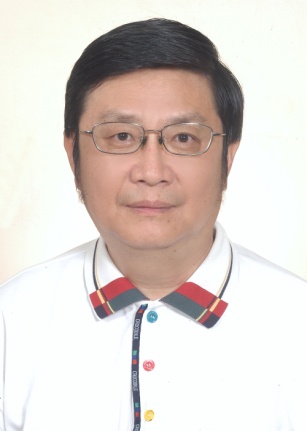 學歷大學國立成功大學系所系所工業管理工業管理學歷碩士國立交通大學系所系所管理科學管理科學學歷博士國立彰化師範大學系所系所工業教育工業教育聯絡電話06-9264115#552306-9264115#552306-9264115#552306-9264115#552306-9264115#552306-9264115#552306-9264115#5523電子郵件csc@npu.edu.twcsc@npu.edu.twcsc@npu.edu.twcsc@npu.edu.twcsc@npu.edu.twcsc@npu.edu.twcsc@npu.edu.tw學術專長企業管理、行銷管理、人力資源管理、創業管理企業管理、行銷管理、人力資源管理、創業管理企業管理、行銷管理、人力資源管理、創業管理企業管理、行銷管理、人力資源管理、創業管理企業管理、行銷管理、人力資源管理、創業管理企業管理、行銷管理、人力資源管理、創業管理企業管理、行銷管理、人力資源管理、創業管理任    教科目行銷學，門市服務，微型創業管理，服務業人力資源管理行銷學，門市服務，微型創業管理，服務業人力資源管理行銷學，門市服務，微型創業管理，服務業人力資源管理行銷學，門市服務，微型創業管理，服務業人力資源管理行銷學，門市服務，微型創業管理，服務業人力資源管理行銷學，門市服務，微型創業管理，服務業人力資源管理行銷學，門市服務，微型創業管理，服務業人力資源管理經歷服 務 機 關 與 學 校服 務 機 關 與 學 校服 務 機 關 與 學 校職      務職      務起  訖  年  月  日起  訖  年  月  日經歷東森國際公司東森國際公司東森國際公司獨立董事獨立董事106年5月-106年5月-經歷科技部人文司應用科學教育學門科技部人文司應用科學教育學門科技部人文司應用科學教育學門複審委員複審委員106年1月-108年12月106年1月-108年12月經歷國立澎湖科技大學行銷與物流管理系國立澎湖科技大學行銷與物流管理系國立澎湖科技大學行銷與物流管理系助理教授、副教授、教授助理教授、副教授、教授89年2月-89年2月-經歷國立澎湖科技大學行銷與物流管理系國立澎湖科技大學行銷與物流管理系國立澎湖科技大學行銷與物流管理系系主任系主任105年2月-106年5月105年2月-106年5月經歷國立澎湖科技大學國立澎湖科技大學國立澎湖科技大學教務長教務長102年8月-104年2月102年8月-104年2月經歷國立澎湖科技大學國立澎湖科技大學國立澎湖科技大學主任秘書主任秘書101年2月-101年7月101年2月-101年7月經歷國立澎湖科技大學行銷與物流管理系國立澎湖科技大學行銷與物流管理系國立澎湖科技大學行銷與物流管理系系主任系主任94年8月-100年7月94年8月-100年7月經歷國立澎湖技術學院國立澎湖技術學院國立澎湖技術學院技研處處長技研處處長98年7月-94年7月98年7月-94年7月經歷國立澎澎湖技術學院國立澎澎湖技術學院國立澎澎湖技術學院主任秘書主任秘書89年8月-92年7月89年8月-92年7月經歷國立澎湖海事專科學校應用外語科國立澎湖海事專科學校應用外語科國立澎湖海事專科學校應用外語科主任主任89年2月-89年7月89年2月-89年7月經歷立法法委員王令麟辦公室立法法委員王令麟辦公室立法法委員王令麟辦公室副執行長副執行長85年2月-89年1月85年2月-89年1月經歷力霸建設公司力霸建設公司力霸建設公司總管理室協理總管理室協理85年1月-89年1月85年1月-89年1月經歷力霸建設公司力霸建設公司力霸建設公司人力資源部、稽核室、企劃部協理人力資源部、稽核室、企劃部協理82年1月-85年1月82年1月-85年1月經歷立法法委員王令麟辦公室立法法委員王令麟辦公室立法法委員王令麟辦公室國會助理國會助理79年2月-82年1月79年2月-82年1月經歷嘉新麵粉公司營業管理部嘉新麵粉公司營業管理部嘉新麵粉公司營業管理部副理副理75年7月-82年1月75年7月-82年1月經歷總嘉企業生產部總嘉企業生產部總嘉企業生產部副理副理75年2月-75年7月75年2月-75年7月經歷遠東紡織公司國內貿易部遠東紡織公司國內貿易部遠東紡織公司國內貿易部科長科長72年6月-75年1月72年6月-75年1月獲獎事項科技部99-103,105-106,109獎勵特殊優秀人才國立澎湖科技大學101學年度教學優良教師國立澎湖科技大學102-105彈性薪資特殊人才國立澎湖科技大學104學年度優良導師科技部99-103,105-106,109獎勵特殊優秀人才國立澎湖科技大學101學年度教學優良教師國立澎湖科技大學102-105彈性薪資特殊人才國立澎湖科技大學104學年度優良導師科技部99-103,105-106,109獎勵特殊優秀人才國立澎湖科技大學101學年度教學優良教師國立澎湖科技大學102-105彈性薪資特殊人才國立澎湖科技大學104學年度優良導師科技部99-103,105-106,109獎勵特殊優秀人才國立澎湖科技大學101學年度教學優良教師國立澎湖科技大學102-105彈性薪資特殊人才國立澎湖科技大學104學年度優良導師科技部99-103,105-106,109獎勵特殊優秀人才國立澎湖科技大學101學年度教學優良教師國立澎湖科技大學102-105彈性薪資特殊人才國立澎湖科技大學104學年度優良導師科技部99-103,105-106,109獎勵特殊優秀人才國立澎湖科技大學101學年度教學優良教師國立澎湖科技大學102-105彈性薪資特殊人才國立澎湖科技大學104學年度優良導師科技部99-103,105-106,109獎勵特殊優秀人才國立澎湖科技大學101學年度教學優良教師國立澎湖科技大學102-105彈性薪資特殊人才國立澎湖科技大學104學年度優良導師政府機關計畫1.交通部民用航空局馬公航空站/109年度為民服務滿意度調查案109/8/24-109/10/232.交通部民用航空局馬公航空站/ 108年為民服務滿意度調查 108/8/16-108/10/15 3澎湖縣政府/108年澎湖縣中高齡者求職取向及需求調查實施計畫108/2/1-108/11/304.勞動部/澎湖縣政府/「108年失業者職業訓練計畫」勞務委託案全方位門市服務專業人員培訓班108/4/22-108/11/305.澎湖縣政府/97-108年度有線電視服務品質及收視滿意度調查，97/10/1-108/12/15 (共計12年次)6.澎湖縣政府/94-107年度澎湖縣政府為民服務滿意度調查，94/10/1-107/11/30(共計14年次)7.交通部民用航空局馬公航空站/馬公航空站為民服務滿意度調查 -106/9/30 8.勞動部/澎湖縣政府/「106年失業者職業訓練計畫」勞務委託案微型流通企業創業人才訓練實務班106/5/8-106/11/309.馬公市公所/北辰市場滿意度調查105/7/21~105/11/2010.勞動部/澎湖縣政府/門市服務人員訓練實務班105/7/14-105/12/3111.教育部國教署技術型高級中等學校之定位與發展評估計畫-子計畫二:電機電子群、商業群與管理群104/10/1-105/3/3112.勞動部/澎湖縣政府/101年度短期職業訓練微型流通企業創業人才訓練班101/6/18-101/11/3013.勞動部/澎湖縣政府/101年度短期職業訓練門市服務人才訓練班100/6/18-101/11/3014.澎湖縣政府衛生局/三軍總醫院澎湖分院與衛生署澎湖醫院整併案民意調查97/12/1-98/2/1415.澎湖縣政府農漁局/澎湖農漁村文化及產業活動E化行銷計畫95/9/20-95/11/3016.農委會/漁民數位學習環境調查與分析92/1/1-92/12/3117.農委會/休閒漁業經營者核心能力分析與所需教育訓練內容之分析91/1/1-91/12/311.交通部民用航空局馬公航空站/109年度為民服務滿意度調查案109/8/24-109/10/232.交通部民用航空局馬公航空站/ 108年為民服務滿意度調查 108/8/16-108/10/15 3澎湖縣政府/108年澎湖縣中高齡者求職取向及需求調查實施計畫108/2/1-108/11/304.勞動部/澎湖縣政府/「108年失業者職業訓練計畫」勞務委託案全方位門市服務專業人員培訓班108/4/22-108/11/305.澎湖縣政府/97-108年度有線電視服務品質及收視滿意度調查，97/10/1-108/12/15 (共計12年次)6.澎湖縣政府/94-107年度澎湖縣政府為民服務滿意度調查，94/10/1-107/11/30(共計14年次)7.交通部民用航空局馬公航空站/馬公航空站為民服務滿意度調查 -106/9/30 8.勞動部/澎湖縣政府/「106年失業者職業訓練計畫」勞務委託案微型流通企業創業人才訓練實務班106/5/8-106/11/309.馬公市公所/北辰市場滿意度調查105/7/21~105/11/2010.勞動部/澎湖縣政府/門市服務人員訓練實務班105/7/14-105/12/3111.教育部國教署技術型高級中等學校之定位與發展評估計畫-子計畫二:電機電子群、商業群與管理群104/10/1-105/3/3112.勞動部/澎湖縣政府/101年度短期職業訓練微型流通企業創業人才訓練班101/6/18-101/11/3013.勞動部/澎湖縣政府/101年度短期職業訓練門市服務人才訓練班100/6/18-101/11/3014.澎湖縣政府衛生局/三軍總醫院澎湖分院與衛生署澎湖醫院整併案民意調查97/12/1-98/2/1415.澎湖縣政府農漁局/澎湖農漁村文化及產業活動E化行銷計畫95/9/20-95/11/3016.農委會/漁民數位學習環境調查與分析92/1/1-92/12/3117.農委會/休閒漁業經營者核心能力分析與所需教育訓練內容之分析91/1/1-91/12/311.交通部民用航空局馬公航空站/109年度為民服務滿意度調查案109/8/24-109/10/232.交通部民用航空局馬公航空站/ 108年為民服務滿意度調查 108/8/16-108/10/15 3澎湖縣政府/108年澎湖縣中高齡者求職取向及需求調查實施計畫108/2/1-108/11/304.勞動部/澎湖縣政府/「108年失業者職業訓練計畫」勞務委託案全方位門市服務專業人員培訓班108/4/22-108/11/305.澎湖縣政府/97-108年度有線電視服務品質及收視滿意度調查，97/10/1-108/12/15 (共計12年次)6.澎湖縣政府/94-107年度澎湖縣政府為民服務滿意度調查，94/10/1-107/11/30(共計14年次)7.交通部民用航空局馬公航空站/馬公航空站為民服務滿意度調查 -106/9/30 8.勞動部/澎湖縣政府/「106年失業者職業訓練計畫」勞務委託案微型流通企業創業人才訓練實務班106/5/8-106/11/309.馬公市公所/北辰市場滿意度調查105/7/21~105/11/2010.勞動部/澎湖縣政府/門市服務人員訓練實務班105/7/14-105/12/3111.教育部國教署技術型高級中等學校之定位與發展評估計畫-子計畫二:電機電子群、商業群與管理群104/10/1-105/3/3112.勞動部/澎湖縣政府/101年度短期職業訓練微型流通企業創業人才訓練班101/6/18-101/11/3013.勞動部/澎湖縣政府/101年度短期職業訓練門市服務人才訓練班100/6/18-101/11/3014.澎湖縣政府衛生局/三軍總醫院澎湖分院與衛生署澎湖醫院整併案民意調查97/12/1-98/2/1415.澎湖縣政府農漁局/澎湖農漁村文化及產業活動E化行銷計畫95/9/20-95/11/3016.農委會/漁民數位學習環境調查與分析92/1/1-92/12/3117.農委會/休閒漁業經營者核心能力分析與所需教育訓練內容之分析91/1/1-91/12/311.交通部民用航空局馬公航空站/109年度為民服務滿意度調查案109/8/24-109/10/232.交通部民用航空局馬公航空站/ 108年為民服務滿意度調查 108/8/16-108/10/15 3澎湖縣政府/108年澎湖縣中高齡者求職取向及需求調查實施計畫108/2/1-108/11/304.勞動部/澎湖縣政府/「108年失業者職業訓練計畫」勞務委託案全方位門市服務專業人員培訓班108/4/22-108/11/305.澎湖縣政府/97-108年度有線電視服務品質及收視滿意度調查，97/10/1-108/12/15 (共計12年次)6.澎湖縣政府/94-107年度澎湖縣政府為民服務滿意度調查，94/10/1-107/11/30(共計14年次)7.交通部民用航空局馬公航空站/馬公航空站為民服務滿意度調查 -106/9/30 8.勞動部/澎湖縣政府/「106年失業者職業訓練計畫」勞務委託案微型流通企業創業人才訓練實務班106/5/8-106/11/309.馬公市公所/北辰市場滿意度調查105/7/21~105/11/2010.勞動部/澎湖縣政府/門市服務人員訓練實務班105/7/14-105/12/3111.教育部國教署技術型高級中等學校之定位與發展評估計畫-子計畫二:電機電子群、商業群與管理群104/10/1-105/3/3112.勞動部/澎湖縣政府/101年度短期職業訓練微型流通企業創業人才訓練班101/6/18-101/11/3013.勞動部/澎湖縣政府/101年度短期職業訓練門市服務人才訓練班100/6/18-101/11/3014.澎湖縣政府衛生局/三軍總醫院澎湖分院與衛生署澎湖醫院整併案民意調查97/12/1-98/2/1415.澎湖縣政府農漁局/澎湖農漁村文化及產業活動E化行銷計畫95/9/20-95/11/3016.農委會/漁民數位學習環境調查與分析92/1/1-92/12/3117.農委會/休閒漁業經營者核心能力分析與所需教育訓練內容之分析91/1/1-91/12/311.交通部民用航空局馬公航空站/109年度為民服務滿意度調查案109/8/24-109/10/232.交通部民用航空局馬公航空站/ 108年為民服務滿意度調查 108/8/16-108/10/15 3澎湖縣政府/108年澎湖縣中高齡者求職取向及需求調查實施計畫108/2/1-108/11/304.勞動部/澎湖縣政府/「108年失業者職業訓練計畫」勞務委託案全方位門市服務專業人員培訓班108/4/22-108/11/305.澎湖縣政府/97-108年度有線電視服務品質及收視滿意度調查，97/10/1-108/12/15 (共計12年次)6.澎湖縣政府/94-107年度澎湖縣政府為民服務滿意度調查，94/10/1-107/11/30(共計14年次)7.交通部民用航空局馬公航空站/馬公航空站為民服務滿意度調查 -106/9/30 8.勞動部/澎湖縣政府/「106年失業者職業訓練計畫」勞務委託案微型流通企業創業人才訓練實務班106/5/8-106/11/309.馬公市公所/北辰市場滿意度調查105/7/21~105/11/2010.勞動部/澎湖縣政府/門市服務人員訓練實務班105/7/14-105/12/3111.教育部國教署技術型高級中等學校之定位與發展評估計畫-子計畫二:電機電子群、商業群與管理群104/10/1-105/3/3112.勞動部/澎湖縣政府/101年度短期職業訓練微型流通企業創業人才訓練班101/6/18-101/11/3013.勞動部/澎湖縣政府/101年度短期職業訓練門市服務人才訓練班100/6/18-101/11/3014.澎湖縣政府衛生局/三軍總醫院澎湖分院與衛生署澎湖醫院整併案民意調查97/12/1-98/2/1415.澎湖縣政府農漁局/澎湖農漁村文化及產業活動E化行銷計畫95/9/20-95/11/3016.農委會/漁民數位學習環境調查與分析92/1/1-92/12/3117.農委會/休閒漁業經營者核心能力分析與所需教育訓練內容之分析91/1/1-91/12/311.交通部民用航空局馬公航空站/109年度為民服務滿意度調查案109/8/24-109/10/232.交通部民用航空局馬公航空站/ 108年為民服務滿意度調查 108/8/16-108/10/15 3澎湖縣政府/108年澎湖縣中高齡者求職取向及需求調查實施計畫108/2/1-108/11/304.勞動部/澎湖縣政府/「108年失業者職業訓練計畫」勞務委託案全方位門市服務專業人員培訓班108/4/22-108/11/305.澎湖縣政府/97-108年度有線電視服務品質及收視滿意度調查，97/10/1-108/12/15 (共計12年次)6.澎湖縣政府/94-107年度澎湖縣政府為民服務滿意度調查，94/10/1-107/11/30(共計14年次)7.交通部民用航空局馬公航空站/馬公航空站為民服務滿意度調查 -106/9/30 8.勞動部/澎湖縣政府/「106年失業者職業訓練計畫」勞務委託案微型流通企業創業人才訓練實務班106/5/8-106/11/309.馬公市公所/北辰市場滿意度調查105/7/21~105/11/2010.勞動部/澎湖縣政府/門市服務人員訓練實務班105/7/14-105/12/3111.教育部國教署技術型高級中等學校之定位與發展評估計畫-子計畫二:電機電子群、商業群與管理群104/10/1-105/3/3112.勞動部/澎湖縣政府/101年度短期職業訓練微型流通企業創業人才訓練班101/6/18-101/11/3013.勞動部/澎湖縣政府/101年度短期職業訓練門市服務人才訓練班100/6/18-101/11/3014.澎湖縣政府衛生局/三軍總醫院澎湖分院與衛生署澎湖醫院整併案民意調查97/12/1-98/2/1415.澎湖縣政府農漁局/澎湖農漁村文化及產業活動E化行銷計畫95/9/20-95/11/3016.農委會/漁民數位學習環境調查與分析92/1/1-92/12/3117.農委會/休閒漁業經營者核心能力分析與所需教育訓練內容之分析91/1/1-91/12/311.交通部民用航空局馬公航空站/109年度為民服務滿意度調查案109/8/24-109/10/232.交通部民用航空局馬公航空站/ 108年為民服務滿意度調查 108/8/16-108/10/15 3澎湖縣政府/108年澎湖縣中高齡者求職取向及需求調查實施計畫108/2/1-108/11/304.勞動部/澎湖縣政府/「108年失業者職業訓練計畫」勞務委託案全方位門市服務專業人員培訓班108/4/22-108/11/305.澎湖縣政府/97-108年度有線電視服務品質及收視滿意度調查，97/10/1-108/12/15 (共計12年次)6.澎湖縣政府/94-107年度澎湖縣政府為民服務滿意度調查，94/10/1-107/11/30(共計14年次)7.交通部民用航空局馬公航空站/馬公航空站為民服務滿意度調查 -106/9/30 8.勞動部/澎湖縣政府/「106年失業者職業訓練計畫」勞務委託案微型流通企業創業人才訓練實務班106/5/8-106/11/309.馬公市公所/北辰市場滿意度調查105/7/21~105/11/2010.勞動部/澎湖縣政府/門市服務人員訓練實務班105/7/14-105/12/3111.教育部國教署技術型高級中等學校之定位與發展評估計畫-子計畫二:電機電子群、商業群與管理群104/10/1-105/3/3112.勞動部/澎湖縣政府/101年度短期職業訓練微型流通企業創業人才訓練班101/6/18-101/11/3013.勞動部/澎湖縣政府/101年度短期職業訓練門市服務人才訓練班100/6/18-101/11/3014.澎湖縣政府衛生局/三軍總醫院澎湖分院與衛生署澎湖醫院整併案民意調查97/12/1-98/2/1415.澎湖縣政府農漁局/澎湖農漁村文化及產業活動E化行銷計畫95/9/20-95/11/3016.農委會/漁民數位學習環境調查與分析92/1/1-92/12/3117.農委會/休閒漁業經營者核心能力分析與所需教育訓練內容之分析91/1/1-91/12/31產學合作計畫1.科技部/科技大學行銷與物流管理系虛實融合課程發展、教材開發與教學實驗109/8/1-110/7/312.科技部/科技校院行銷與物流系科整合校外實習與實務專題之課程發展、教材開發與教學實驗：採專題導向教學策略並以解決業界實務問題能力養成為目的 -109/7/31(三年期)3.科技部/深耕創新永續：建構離島社會發展新典範-子計畫八-青年洄游農村社區產業再生模式-以馬公市西衛社區為例105/1/1~107/12/31(三年期) 4.科技部/創業精神導向融入體驗式學習創業競賽規畫與教學實驗-106/7/315.科技部/應用翻轉概念於技職校院行銷物流系科創業精神導向校外實習課程教學實驗104/8/1-105/7/316.科技部/技職校院行銷與物流系科創業導向校外實習課程規劃與教學實驗之研究102/8/1-103/7/317.科技部/技職校院創業教育課程規劃與教學實驗之研究--技職校院行銷物流系科創業教育課程規劃與教學實驗之研究99/8/1~102/7/31(三年期)8.科技部/技職體系學校組織創新評鑑指標建構之比較研究--子計畫三：技術學院及科技大學組織創新評鑑指標建構之研究96/8/1~99/7/31(三年期)9.科技部/技專院校非醫護類學生健康通識課程教材之研發及教學實驗94/8/1-95/7/3110.科技部/實務能力導向之技術學院應用外語系商業學程課程規劃與教學實驗研究(3/3) 93/8/1-94/7/3111.科技部/離島地區技專院校學生健康促進生活型態及所需課程教材之研究92/8/1-93/7/3112.科技部/實務能力導向之技術學院應用外語系商業學程課程規劃與教學實驗研究(2/3) 92/8/1-93/7/3113.科技部/實務能力導向之技術學院應用外語系商業學程課程規劃與教學實驗研究(1/3) 91/8/1-92/7/3114.科技部/培養技術學院學生實務能力之課程規劃與實驗研究(二)- 培養技術學院航運管理系學生實務能力之課程規劃與實驗研究(二)90/8/1-91/7/3115.科技部/培養技術學院航運管理系學生實務能力之課程規劃與實驗研究89/8/1-90/7/311.科技部/科技大學行銷與物流管理系虛實融合課程發展、教材開發與教學實驗109/8/1-110/7/312.科技部/科技校院行銷與物流系科整合校外實習與實務專題之課程發展、教材開發與教學實驗：採專題導向教學策略並以解決業界實務問題能力養成為目的 -109/7/31(三年期)3.科技部/深耕創新永續：建構離島社會發展新典範-子計畫八-青年洄游農村社區產業再生模式-以馬公市西衛社區為例105/1/1~107/12/31(三年期) 4.科技部/創業精神導向融入體驗式學習創業競賽規畫與教學實驗-106/7/315.科技部/應用翻轉概念於技職校院行銷物流系科創業精神導向校外實習課程教學實驗104/8/1-105/7/316.科技部/技職校院行銷與物流系科創業導向校外實習課程規劃與教學實驗之研究102/8/1-103/7/317.科技部/技職校院創業教育課程規劃與教學實驗之研究--技職校院行銷物流系科創業教育課程規劃與教學實驗之研究99/8/1~102/7/31(三年期)8.科技部/技職體系學校組織創新評鑑指標建構之比較研究--子計畫三：技術學院及科技大學組織創新評鑑指標建構之研究96/8/1~99/7/31(三年期)9.科技部/技專院校非醫護類學生健康通識課程教材之研發及教學實驗94/8/1-95/7/3110.科技部/實務能力導向之技術學院應用外語系商業學程課程規劃與教學實驗研究(3/3) 93/8/1-94/7/3111.科技部/離島地區技專院校學生健康促進生活型態及所需課程教材之研究92/8/1-93/7/3112.科技部/實務能力導向之技術學院應用外語系商業學程課程規劃與教學實驗研究(2/3) 92/8/1-93/7/3113.科技部/實務能力導向之技術學院應用外語系商業學程課程規劃與教學實驗研究(1/3) 91/8/1-92/7/3114.科技部/培養技術學院學生實務能力之課程規劃與實驗研究(二)- 培養技術學院航運管理系學生實務能力之課程規劃與實驗研究(二)90/8/1-91/7/3115.科技部/培養技術學院航運管理系學生實務能力之課程規劃與實驗研究89/8/1-90/7/311.科技部/科技大學行銷與物流管理系虛實融合課程發展、教材開發與教學實驗109/8/1-110/7/312.科技部/科技校院行銷與物流系科整合校外實習與實務專題之課程發展、教材開發與教學實驗：採專題導向教學策略並以解決業界實務問題能力養成為目的 -109/7/31(三年期)3.科技部/深耕創新永續：建構離島社會發展新典範-子計畫八-青年洄游農村社區產業再生模式-以馬公市西衛社區為例105/1/1~107/12/31(三年期) 4.科技部/創業精神導向融入體驗式學習創業競賽規畫與教學實驗-106/7/315.科技部/應用翻轉概念於技職校院行銷物流系科創業精神導向校外實習課程教學實驗104/8/1-105/7/316.科技部/技職校院行銷與物流系科創業導向校外實習課程規劃與教學實驗之研究102/8/1-103/7/317.科技部/技職校院創業教育課程規劃與教學實驗之研究--技職校院行銷物流系科創業教育課程規劃與教學實驗之研究99/8/1~102/7/31(三年期)8.科技部/技職體系學校組織創新評鑑指標建構之比較研究--子計畫三：技術學院及科技大學組織創新評鑑指標建構之研究96/8/1~99/7/31(三年期)9.科技部/技專院校非醫護類學生健康通識課程教材之研發及教學實驗94/8/1-95/7/3110.科技部/實務能力導向之技術學院應用外語系商業學程課程規劃與教學實驗研究(3/3) 93/8/1-94/7/3111.科技部/離島地區技專院校學生健康促進生活型態及所需課程教材之研究92/8/1-93/7/3112.科技部/實務能力導向之技術學院應用外語系商業學程課程規劃與教學實驗研究(2/3) 92/8/1-93/7/3113.科技部/實務能力導向之技術學院應用外語系商業學程課程規劃與教學實驗研究(1/3) 91/8/1-92/7/3114.科技部/培養技術學院學生實務能力之課程規劃與實驗研究(二)- 培養技術學院航運管理系學生實務能力之課程規劃與實驗研究(二)90/8/1-91/7/3115.科技部/培養技術學院航運管理系學生實務能力之課程規劃與實驗研究89/8/1-90/7/311.科技部/科技大學行銷與物流管理系虛實融合課程發展、教材開發與教學實驗109/8/1-110/7/312.科技部/科技校院行銷與物流系科整合校外實習與實務專題之課程發展、教材開發與教學實驗：採專題導向教學策略並以解決業界實務問題能力養成為目的 -109/7/31(三年期)3.科技部/深耕創新永續：建構離島社會發展新典範-子計畫八-青年洄游農村社區產業再生模式-以馬公市西衛社區為例105/1/1~107/12/31(三年期) 4.科技部/創業精神導向融入體驗式學習創業競賽規畫與教學實驗-106/7/315.科技部/應用翻轉概念於技職校院行銷物流系科創業精神導向校外實習課程教學實驗104/8/1-105/7/316.科技部/技職校院行銷與物流系科創業導向校外實習課程規劃與教學實驗之研究102/8/1-103/7/317.科技部/技職校院創業教育課程規劃與教學實驗之研究--技職校院行銷物流系科創業教育課程規劃與教學實驗之研究99/8/1~102/7/31(三年期)8.科技部/技職體系學校組織創新評鑑指標建構之比較研究--子計畫三：技術學院及科技大學組織創新評鑑指標建構之研究96/8/1~99/7/31(三年期)9.科技部/技專院校非醫護類學生健康通識課程教材之研發及教學實驗94/8/1-95/7/3110.科技部/實務能力導向之技術學院應用外語系商業學程課程規劃與教學實驗研究(3/3) 93/8/1-94/7/3111.科技部/離島地區技專院校學生健康促進生活型態及所需課程教材之研究92/8/1-93/7/3112.科技部/實務能力導向之技術學院應用外語系商業學程課程規劃與教學實驗研究(2/3) 92/8/1-93/7/3113.科技部/實務能力導向之技術學院應用外語系商業學程課程規劃與教學實驗研究(1/3) 91/8/1-92/7/3114.科技部/培養技術學院學生實務能力之課程規劃與實驗研究(二)- 培養技術學院航運管理系學生實務能力之課程規劃與實驗研究(二)90/8/1-91/7/3115.科技部/培養技術學院航運管理系學生實務能力之課程規劃與實驗研究89/8/1-90/7/311.科技部/科技大學行銷與物流管理系虛實融合課程發展、教材開發與教學實驗109/8/1-110/7/312.科技部/科技校院行銷與物流系科整合校外實習與實務專題之課程發展、教材開發與教學實驗：採專題導向教學策略並以解決業界實務問題能力養成為目的 -109/7/31(三年期)3.科技部/深耕創新永續：建構離島社會發展新典範-子計畫八-青年洄游農村社區產業再生模式-以馬公市西衛社區為例105/1/1~107/12/31(三年期) 4.科技部/創業精神導向融入體驗式學習創業競賽規畫與教學實驗-106/7/315.科技部/應用翻轉概念於技職校院行銷物流系科創業精神導向校外實習課程教學實驗104/8/1-105/7/316.科技部/技職校院行銷與物流系科創業導向校外實習課程規劃與教學實驗之研究102/8/1-103/7/317.科技部/技職校院創業教育課程規劃與教學實驗之研究--技職校院行銷物流系科創業教育課程規劃與教學實驗之研究99/8/1~102/7/31(三年期)8.科技部/技職體系學校組織創新評鑑指標建構之比較研究--子計畫三：技術學院及科技大學組織創新評鑑指標建構之研究96/8/1~99/7/31(三年期)9.科技部/技專院校非醫護類學生健康通識課程教材之研發及教學實驗94/8/1-95/7/3110.科技部/實務能力導向之技術學院應用外語系商業學程課程規劃與教學實驗研究(3/3) 93/8/1-94/7/3111.科技部/離島地區技專院校學生健康促進生活型態及所需課程教材之研究92/8/1-93/7/3112.科技部/實務能力導向之技術學院應用外語系商業學程課程規劃與教學實驗研究(2/3) 92/8/1-93/7/3113.科技部/實務能力導向之技術學院應用外語系商業學程課程規劃與教學實驗研究(1/3) 91/8/1-92/7/3114.科技部/培養技術學院學生實務能力之課程規劃與實驗研究(二)- 培養技術學院航運管理系學生實務能力之課程規劃與實驗研究(二)90/8/1-91/7/3115.科技部/培養技術學院航運管理系學生實務能力之課程規劃與實驗研究89/8/1-90/7/311.科技部/科技大學行銷與物流管理系虛實融合課程發展、教材開發與教學實驗109/8/1-110/7/312.科技部/科技校院行銷與物流系科整合校外實習與實務專題之課程發展、教材開發與教學實驗：採專題導向教學策略並以解決業界實務問題能力養成為目的 -109/7/31(三年期)3.科技部/深耕創新永續：建構離島社會發展新典範-子計畫八-青年洄游農村社區產業再生模式-以馬公市西衛社區為例105/1/1~107/12/31(三年期) 4.科技部/創業精神導向融入體驗式學習創業競賽規畫與教學實驗-106/7/315.科技部/應用翻轉概念於技職校院行銷物流系科創業精神導向校外實習課程教學實驗104/8/1-105/7/316.科技部/技職校院行銷與物流系科創業導向校外實習課程規劃與教學實驗之研究102/8/1-103/7/317.科技部/技職校院創業教育課程規劃與教學實驗之研究--技職校院行銷物流系科創業教育課程規劃與教學實驗之研究99/8/1~102/7/31(三年期)8.科技部/技職體系學校組織創新評鑑指標建構之比較研究--子計畫三：技術學院及科技大學組織創新評鑑指標建構之研究96/8/1~99/7/31(三年期)9.科技部/技專院校非醫護類學生健康通識課程教材之研發及教學實驗94/8/1-95/7/3110.科技部/實務能力導向之技術學院應用外語系商業學程課程規劃與教學實驗研究(3/3) 93/8/1-94/7/3111.科技部/離島地區技專院校學生健康促進生活型態及所需課程教材之研究92/8/1-93/7/3112.科技部/實務能力導向之技術學院應用外語系商業學程課程規劃與教學實驗研究(2/3) 92/8/1-93/7/3113.科技部/實務能力導向之技術學院應用外語系商業學程課程規劃與教學實驗研究(1/3) 91/8/1-92/7/3114.科技部/培養技術學院學生實務能力之課程規劃與實驗研究(二)- 培養技術學院航運管理系學生實務能力之課程規劃與實驗研究(二)90/8/1-91/7/3115.科技部/培養技術學院航運管理系學生實務能力之課程規劃與實驗研究89/8/1-90/7/311.科技部/科技大學行銷與物流管理系虛實融合課程發展、教材開發與教學實驗109/8/1-110/7/312.科技部/科技校院行銷與物流系科整合校外實習與實務專題之課程發展、教材開發與教學實驗：採專題導向教學策略並以解決業界實務問題能力養成為目的 -109/7/31(三年期)3.科技部/深耕創新永續：建構離島社會發展新典範-子計畫八-青年洄游農村社區產業再生模式-以馬公市西衛社區為例105/1/1~107/12/31(三年期) 4.科技部/創業精神導向融入體驗式學習創業競賽規畫與教學實驗-106/7/315.科技部/應用翻轉概念於技職校院行銷物流系科創業精神導向校外實習課程教學實驗104/8/1-105/7/316.科技部/技職校院行銷與物流系科創業導向校外實習課程規劃與教學實驗之研究102/8/1-103/7/317.科技部/技職校院創業教育課程規劃與教學實驗之研究--技職校院行銷物流系科創業教育課程規劃與教學實驗之研究99/8/1~102/7/31(三年期)8.科技部/技職體系學校組織創新評鑑指標建構之比較研究--子計畫三：技術學院及科技大學組織創新評鑑指標建構之研究96/8/1~99/7/31(三年期)9.科技部/技專院校非醫護類學生健康通識課程教材之研發及教學實驗94/8/1-95/7/3110.科技部/實務能力導向之技術學院應用外語系商業學程課程規劃與教學實驗研究(3/3) 93/8/1-94/7/3111.科技部/離島地區技專院校學生健康促進生活型態及所需課程教材之研究92/8/1-93/7/3112.科技部/實務能力導向之技術學院應用外語系商業學程課程規劃與教學實驗研究(2/3) 92/8/1-93/7/3113.科技部/實務能力導向之技術學院應用外語系商業學程課程規劃與教學實驗研究(1/3) 91/8/1-92/7/3114.科技部/培養技術學院學生實務能力之課程規劃與實驗研究(二)- 培養技術學院航運管理系學生實務能力之課程規劃與實驗研究(二)90/8/1-91/7/3115.科技部/培養技術學院航運管理系學生實務能力之課程規劃與實驗研究89/8/1-90/7/31協助學校辦理執行各項校務行政/校級計畫1.教育部106年技專校院教學創新先導計畫2.教育部第三期獎勵大學教學卓越計畫南區區域教學資源中心B-1-3強健區域教卓學校教學品質之運作成效3.105學年度第二階段教育部補助技專校院辦理實務課程發展及師生實務增能計畫行銷與物流管理系4.104年教育部補助技專校院辦理實務課程發展及師生實務增能計畫-104學年度第一階段系科實務課程發展行銷與物流管理系5.教育部103年發展典範科技大學計畫-跨校策略小聯盟6.教育部103年度產學合作及創新創業規畫7.教育部南區區域教學資源中心103年度提升教學品質改善計畫8.教育部南區區域教學資源中心102年度提升教學品質改善計畫1.教育部106年技專校院教學創新先導計畫2.教育部第三期獎勵大學教學卓越計畫南區區域教學資源中心B-1-3強健區域教卓學校教學品質之運作成效3.105學年度第二階段教育部補助技專校院辦理實務課程發展及師生實務增能計畫行銷與物流管理系4.104年教育部補助技專校院辦理實務課程發展及師生實務增能計畫-104學年度第一階段系科實務課程發展行銷與物流管理系5.教育部103年發展典範科技大學計畫-跨校策略小聯盟6.教育部103年度產學合作及創新創業規畫7.教育部南區區域教學資源中心103年度提升教學品質改善計畫8.教育部南區區域教學資源中心102年度提升教學品質改善計畫1.教育部106年技專校院教學創新先導計畫2.教育部第三期獎勵大學教學卓越計畫南區區域教學資源中心B-1-3強健區域教卓學校教學品質之運作成效3.105學年度第二階段教育部補助技專校院辦理實務課程發展及師生實務增能計畫行銷與物流管理系4.104年教育部補助技專校院辦理實務課程發展及師生實務增能計畫-104學年度第一階段系科實務課程發展行銷與物流管理系5.教育部103年發展典範科技大學計畫-跨校策略小聯盟6.教育部103年度產學合作及創新創業規畫7.教育部南區區域教學資源中心103年度提升教學品質改善計畫8.教育部南區區域教學資源中心102年度提升教學品質改善計畫1.教育部106年技專校院教學創新先導計畫2.教育部第三期獎勵大學教學卓越計畫南區區域教學資源中心B-1-3強健區域教卓學校教學品質之運作成效3.105學年度第二階段教育部補助技專校院辦理實務課程發展及師生實務增能計畫行銷與物流管理系4.104年教育部補助技專校院辦理實務課程發展及師生實務增能計畫-104學年度第一階段系科實務課程發展行銷與物流管理系5.教育部103年發展典範科技大學計畫-跨校策略小聯盟6.教育部103年度產學合作及創新創業規畫7.教育部南區區域教學資源中心103年度提升教學品質改善計畫8.教育部南區區域教學資源中心102年度提升教學品質改善計畫1.教育部106年技專校院教學創新先導計畫2.教育部第三期獎勵大學教學卓越計畫南區區域教學資源中心B-1-3強健區域教卓學校教學品質之運作成效3.105學年度第二階段教育部補助技專校院辦理實務課程發展及師生實務增能計畫行銷與物流管理系4.104年教育部補助技專校院辦理實務課程發展及師生實務增能計畫-104學年度第一階段系科實務課程發展行銷與物流管理系5.教育部103年發展典範科技大學計畫-跨校策略小聯盟6.教育部103年度產學合作及創新創業規畫7.教育部南區區域教學資源中心103年度提升教學品質改善計畫8.教育部南區區域教學資源中心102年度提升教學品質改善計畫1.教育部106年技專校院教學創新先導計畫2.教育部第三期獎勵大學教學卓越計畫南區區域教學資源中心B-1-3強健區域教卓學校教學品質之運作成效3.105學年度第二階段教育部補助技專校院辦理實務課程發展及師生實務增能計畫行銷與物流管理系4.104年教育部補助技專校院辦理實務課程發展及師生實務增能計畫-104學年度第一階段系科實務課程發展行銷與物流管理系5.教育部103年發展典範科技大學計畫-跨校策略小聯盟6.教育部103年度產學合作及創新創業規畫7.教育部南區區域教學資源中心103年度提升教學品質改善計畫8.教育部南區區域教學資源中心102年度提升教學品質改善計畫1.教育部106年技專校院教學創新先導計畫2.教育部第三期獎勵大學教學卓越計畫南區區域教學資源中心B-1-3強健區域教卓學校教學品質之運作成效3.105學年度第二階段教育部補助技專校院辦理實務課程發展及師生實務增能計畫行銷與物流管理系4.104年教育部補助技專校院辦理實務課程發展及師生實務增能計畫-104學年度第一階段系科實務課程發展行銷與物流管理系5.教育部103年發展典範科技大學計畫-跨校策略小聯盟6.教育部103年度產學合作及創新創業規畫7.教育部南區區域教學資源中心103年度提升教學品質改善計畫8.教育部南區區域教學資源中心102年度提升教學品質改善計畫輔導事項指導科技部大專生專題1.呂芷涵/探討商業情境教學模式及學生人格特質對於就業能力培養之研究：以離島科技大學為例108/7/1-109/2/12.林嘉彥/離島便利商店行動App使用者黏著度影響因素分析模式106/7/1-107/2/13.黃姿菱/影響離島科技大學行銷與物流系學生參與校外實習滿意度因素之研究106/7/1-107/2/14.劉芷妤/探討地方特色產品與地方品牌個性之連結對於澎湖觀光品牌建立的影響105/7/1-106/2/15.劉芷妤/以提高離島科技大學學生創業動機降低創業障礙為基礎之創業管理課程規劃104/7/1-105/2/16.鄭心婷/以學生觀點為導向的離島科技大學科系多媒體影片簡介之製作103/7/1-104/2/17.游敏真/澎湖地區科技大學學生校外實習經驗、實習型態、投資自我效能和技術自我效能與創業意向關係之研究102/7/1-103/2/18.游琇雯/澎湖地區科技大學學生環境適應、學習壓力與轉學意向之關係研究--以學習態度及師徒功能為干擾變項101/7/1-102/2/19.龔珮淇/澎湖離島海洋遊憩旅客體驗行銷、體驗價值與顧客滿意度、忠誠度之關係98/7/1-99/2/110.周宏易/影響國小五年級學生使用「世界奇觀─澎湖玄武岩」網路教材學習動機之研究95/7/1-96/2/111.林慧真/澎湖縣中小學教師使用「澎湖玄武岩網路教材」意願及其影響因素之研究95/7/1-96/2/112.許嘉紋/高中職學生使用「世界奇景--澎湖玄武岩」網路教材學習成效之研究95/7/1-96/2/113.吳明忠/影響澎湖海鱺魚行銷因素之研究94/7/1-95/2/114.葉雅婷/澎湖黑糖糕行銷成功關鍵因素之探討94/7/1-95/2/115.陳珠琪/離島地區專科學生學生英語管道之研究－以澎湖海專學生為例89/7/1-90/7/1指導科技部大專生專題1.呂芷涵/探討商業情境教學模式及學生人格特質對於就業能力培養之研究：以離島科技大學為例108/7/1-109/2/12.林嘉彥/離島便利商店行動App使用者黏著度影響因素分析模式106/7/1-107/2/13.黃姿菱/影響離島科技大學行銷與物流系學生參與校外實習滿意度因素之研究106/7/1-107/2/14.劉芷妤/探討地方特色產品與地方品牌個性之連結對於澎湖觀光品牌建立的影響105/7/1-106/2/15.劉芷妤/以提高離島科技大學學生創業動機降低創業障礙為基礎之創業管理課程規劃104/7/1-105/2/16.鄭心婷/以學生觀點為導向的離島科技大學科系多媒體影片簡介之製作103/7/1-104/2/17.游敏真/澎湖地區科技大學學生校外實習經驗、實習型態、投資自我效能和技術自我效能與創業意向關係之研究102/7/1-103/2/18.游琇雯/澎湖地區科技大學學生環境適應、學習壓力與轉學意向之關係研究--以學習態度及師徒功能為干擾變項101/7/1-102/2/19.龔珮淇/澎湖離島海洋遊憩旅客體驗行銷、體驗價值與顧客滿意度、忠誠度之關係98/7/1-99/2/110.周宏易/影響國小五年級學生使用「世界奇觀─澎湖玄武岩」網路教材學習動機之研究95/7/1-96/2/111.林慧真/澎湖縣中小學教師使用「澎湖玄武岩網路教材」意願及其影響因素之研究95/7/1-96/2/112.許嘉紋/高中職學生使用「世界奇景--澎湖玄武岩」網路教材學習成效之研究95/7/1-96/2/113.吳明忠/影響澎湖海鱺魚行銷因素之研究94/7/1-95/2/114.葉雅婷/澎湖黑糖糕行銷成功關鍵因素之探討94/7/1-95/2/115.陳珠琪/離島地區專科學生學生英語管道之研究－以澎湖海專學生為例89/7/1-90/7/1指導科技部大專生專題1.呂芷涵/探討商業情境教學模式及學生人格特質對於就業能力培養之研究：以離島科技大學為例108/7/1-109/2/12.林嘉彥/離島便利商店行動App使用者黏著度影響因素分析模式106/7/1-107/2/13.黃姿菱/影響離島科技大學行銷與物流系學生參與校外實習滿意度因素之研究106/7/1-107/2/14.劉芷妤/探討地方特色產品與地方品牌個性之連結對於澎湖觀光品牌建立的影響105/7/1-106/2/15.劉芷妤/以提高離島科技大學學生創業動機降低創業障礙為基礎之創業管理課程規劃104/7/1-105/2/16.鄭心婷/以學生觀點為導向的離島科技大學科系多媒體影片簡介之製作103/7/1-104/2/17.游敏真/澎湖地區科技大學學生校外實習經驗、實習型態、投資自我效能和技術自我效能與創業意向關係之研究102/7/1-103/2/18.游琇雯/澎湖地區科技大學學生環境適應、學習壓力與轉學意向之關係研究--以學習態度及師徒功能為干擾變項101/7/1-102/2/19.龔珮淇/澎湖離島海洋遊憩旅客體驗行銷、體驗價值與顧客滿意度、忠誠度之關係98/7/1-99/2/110.周宏易/影響國小五年級學生使用「世界奇觀─澎湖玄武岩」網路教材學習動機之研究95/7/1-96/2/111.林慧真/澎湖縣中小學教師使用「澎湖玄武岩網路教材」意願及其影響因素之研究95/7/1-96/2/112.許嘉紋/高中職學生使用「世界奇景--澎湖玄武岩」網路教材學習成效之研究95/7/1-96/2/113.吳明忠/影響澎湖海鱺魚行銷因素之研究94/7/1-95/2/114.葉雅婷/澎湖黑糖糕行銷成功關鍵因素之探討94/7/1-95/2/115.陳珠琪/離島地區專科學生學生英語管道之研究－以澎湖海專學生為例89/7/1-90/7/1指導科技部大專生專題1.呂芷涵/探討商業情境教學模式及學生人格特質對於就業能力培養之研究：以離島科技大學為例108/7/1-109/2/12.林嘉彥/離島便利商店行動App使用者黏著度影響因素分析模式106/7/1-107/2/13.黃姿菱/影響離島科技大學行銷與物流系學生參與校外實習滿意度因素之研究106/7/1-107/2/14.劉芷妤/探討地方特色產品與地方品牌個性之連結對於澎湖觀光品牌建立的影響105/7/1-106/2/15.劉芷妤/以提高離島科技大學學生創業動機降低創業障礙為基礎之創業管理課程規劃104/7/1-105/2/16.鄭心婷/以學生觀點為導向的離島科技大學科系多媒體影片簡介之製作103/7/1-104/2/17.游敏真/澎湖地區科技大學學生校外實習經驗、實習型態、投資自我效能和技術自我效能與創業意向關係之研究102/7/1-103/2/18.游琇雯/澎湖地區科技大學學生環境適應、學習壓力與轉學意向之關係研究--以學習態度及師徒功能為干擾變項101/7/1-102/2/19.龔珮淇/澎湖離島海洋遊憩旅客體驗行銷、體驗價值與顧客滿意度、忠誠度之關係98/7/1-99/2/110.周宏易/影響國小五年級學生使用「世界奇觀─澎湖玄武岩」網路教材學習動機之研究95/7/1-96/2/111.林慧真/澎湖縣中小學教師使用「澎湖玄武岩網路教材」意願及其影響因素之研究95/7/1-96/2/112.許嘉紋/高中職學生使用「世界奇景--澎湖玄武岩」網路教材學習成效之研究95/7/1-96/2/113.吳明忠/影響澎湖海鱺魚行銷因素之研究94/7/1-95/2/114.葉雅婷/澎湖黑糖糕行銷成功關鍵因素之探討94/7/1-95/2/115.陳珠琪/離島地區專科學生學生英語管道之研究－以澎湖海專學生為例89/7/1-90/7/1指導科技部大專生專題1.呂芷涵/探討商業情境教學模式及學生人格特質對於就業能力培養之研究：以離島科技大學為例108/7/1-109/2/12.林嘉彥/離島便利商店行動App使用者黏著度影響因素分析模式106/7/1-107/2/13.黃姿菱/影響離島科技大學行銷與物流系學生參與校外實習滿意度因素之研究106/7/1-107/2/14.劉芷妤/探討地方特色產品與地方品牌個性之連結對於澎湖觀光品牌建立的影響105/7/1-106/2/15.劉芷妤/以提高離島科技大學學生創業動機降低創業障礙為基礎之創業管理課程規劃104/7/1-105/2/16.鄭心婷/以學生觀點為導向的離島科技大學科系多媒體影片簡介之製作103/7/1-104/2/17.游敏真/澎湖地區科技大學學生校外實習經驗、實習型態、投資自我效能和技術自我效能與創業意向關係之研究102/7/1-103/2/18.游琇雯/澎湖地區科技大學學生環境適應、學習壓力與轉學意向之關係研究--以學習態度及師徒功能為干擾變項101/7/1-102/2/19.龔珮淇/澎湖離島海洋遊憩旅客體驗行銷、體驗價值與顧客滿意度、忠誠度之關係98/7/1-99/2/110.周宏易/影響國小五年級學生使用「世界奇觀─澎湖玄武岩」網路教材學習動機之研究95/7/1-96/2/111.林慧真/澎湖縣中小學教師使用「澎湖玄武岩網路教材」意願及其影響因素之研究95/7/1-96/2/112.許嘉紋/高中職學生使用「世界奇景--澎湖玄武岩」網路教材學習成效之研究95/7/1-96/2/113.吳明忠/影響澎湖海鱺魚行銷因素之研究94/7/1-95/2/114.葉雅婷/澎湖黑糖糕行銷成功關鍵因素之探討94/7/1-95/2/115.陳珠琪/離島地區專科學生學生英語管道之研究－以澎湖海專學生為例89/7/1-90/7/1指導科技部大專生專題1.呂芷涵/探討商業情境教學模式及學生人格特質對於就業能力培養之研究：以離島科技大學為例108/7/1-109/2/12.林嘉彥/離島便利商店行動App使用者黏著度影響因素分析模式106/7/1-107/2/13.黃姿菱/影響離島科技大學行銷與物流系學生參與校外實習滿意度因素之研究106/7/1-107/2/14.劉芷妤/探討地方特色產品與地方品牌個性之連結對於澎湖觀光品牌建立的影響105/7/1-106/2/15.劉芷妤/以提高離島科技大學學生創業動機降低創業障礙為基礎之創業管理課程規劃104/7/1-105/2/16.鄭心婷/以學生觀點為導向的離島科技大學科系多媒體影片簡介之製作103/7/1-104/2/17.游敏真/澎湖地區科技大學學生校外實習經驗、實習型態、投資自我效能和技術自我效能與創業意向關係之研究102/7/1-103/2/18.游琇雯/澎湖地區科技大學學生環境適應、學習壓力與轉學意向之關係研究--以學習態度及師徒功能為干擾變項101/7/1-102/2/19.龔珮淇/澎湖離島海洋遊憩旅客體驗行銷、體驗價值與顧客滿意度、忠誠度之關係98/7/1-99/2/110.周宏易/影響國小五年級學生使用「世界奇觀─澎湖玄武岩」網路教材學習動機之研究95/7/1-96/2/111.林慧真/澎湖縣中小學教師使用「澎湖玄武岩網路教材」意願及其影響因素之研究95/7/1-96/2/112.許嘉紋/高中職學生使用「世界奇景--澎湖玄武岩」網路教材學習成效之研究95/7/1-96/2/113.吳明忠/影響澎湖海鱺魚行銷因素之研究94/7/1-95/2/114.葉雅婷/澎湖黑糖糕行銷成功關鍵因素之探討94/7/1-95/2/115.陳珠琪/離島地區專科學生學生英語管道之研究－以澎湖海專學生為例89/7/1-90/7/1指導科技部大專生專題1.呂芷涵/探討商業情境教學模式及學生人格特質對於就業能力培養之研究：以離島科技大學為例108/7/1-109/2/12.林嘉彥/離島便利商店行動App使用者黏著度影響因素分析模式106/7/1-107/2/13.黃姿菱/影響離島科技大學行銷與物流系學生參與校外實習滿意度因素之研究106/7/1-107/2/14.劉芷妤/探討地方特色產品與地方品牌個性之連結對於澎湖觀光品牌建立的影響105/7/1-106/2/15.劉芷妤/以提高離島科技大學學生創業動機降低創業障礙為基礎之創業管理課程規劃104/7/1-105/2/16.鄭心婷/以學生觀點為導向的離島科技大學科系多媒體影片簡介之製作103/7/1-104/2/17.游敏真/澎湖地區科技大學學生校外實習經驗、實習型態、投資自我效能和技術自我效能與創業意向關係之研究102/7/1-103/2/18.游琇雯/澎湖地區科技大學學生環境適應、學習壓力與轉學意向之關係研究--以學習態度及師徒功能為干擾變項101/7/1-102/2/19.龔珮淇/澎湖離島海洋遊憩旅客體驗行銷、體驗價值與顧客滿意度、忠誠度之關係98/7/1-99/2/110.周宏易/影響國小五年級學生使用「世界奇觀─澎湖玄武岩」網路教材學習動機之研究95/7/1-96/2/111.林慧真/澎湖縣中小學教師使用「澎湖玄武岩網路教材」意願及其影響因素之研究95/7/1-96/2/112.許嘉紋/高中職學生使用「世界奇景--澎湖玄武岩」網路教材學習成效之研究95/7/1-96/2/113.吳明忠/影響澎湖海鱺魚行銷因素之研究94/7/1-95/2/114.葉雅婷/澎湖黑糖糕行銷成功關鍵因素之探討94/7/1-95/2/115.陳珠琪/離島地區專科學生學生英語管道之研究－以澎湖海專學生為例89/7/1-90/7/1產業/學術服務1.東森國際公司獨立董事、薪酬委員會召集人、審計委員會委員2.科技部人文司應用科學教育學門複審委員3.Educational Administration Quarterly(SSCI), International Entrepreneurship and Management Journal (SSCI), Scandinavian Journal of Hospitality and Tourism.(SSCI), The Asia-Pacific Education Researcher (SSCI), Educational Studies (SSCI), Studies in Higher Education (SSCI), Scandinavian Journal of Hospitality and Tourism.(SSCI), Entrepreneurship Research Journal (SSCI)African Journal of Business Management.資訊管理學報(TSSCI)等期刊審查委員1.東森國際公司獨立董事、薪酬委員會召集人、審計委員會委員2.科技部人文司應用科學教育學門複審委員3.Educational Administration Quarterly(SSCI), International Entrepreneurship and Management Journal (SSCI), Scandinavian Journal of Hospitality and Tourism.(SSCI), The Asia-Pacific Education Researcher (SSCI), Educational Studies (SSCI), Studies in Higher Education (SSCI), Scandinavian Journal of Hospitality and Tourism.(SSCI), Entrepreneurship Research Journal (SSCI)African Journal of Business Management.資訊管理學報(TSSCI)等期刊審查委員1.東森國際公司獨立董事、薪酬委員會召集人、審計委員會委員2.科技部人文司應用科學教育學門複審委員3.Educational Administration Quarterly(SSCI), International Entrepreneurship and Management Journal (SSCI), Scandinavian Journal of Hospitality and Tourism.(SSCI), The Asia-Pacific Education Researcher (SSCI), Educational Studies (SSCI), Studies in Higher Education (SSCI), Scandinavian Journal of Hospitality and Tourism.(SSCI), Entrepreneurship Research Journal (SSCI)African Journal of Business Management.資訊管理學報(TSSCI)等期刊審查委員1.東森國際公司獨立董事、薪酬委員會召集人、審計委員會委員2.科技部人文司應用科學教育學門複審委員3.Educational Administration Quarterly(SSCI), International Entrepreneurship and Management Journal (SSCI), Scandinavian Journal of Hospitality and Tourism.(SSCI), The Asia-Pacific Education Researcher (SSCI), Educational Studies (SSCI), Studies in Higher Education (SSCI), Scandinavian Journal of Hospitality and Tourism.(SSCI), Entrepreneurship Research Journal (SSCI)African Journal of Business Management.資訊管理學報(TSSCI)等期刊審查委員1.東森國際公司獨立董事、薪酬委員會召集人、審計委員會委員2.科技部人文司應用科學教育學門複審委員3.Educational Administration Quarterly(SSCI), International Entrepreneurship and Management Journal (SSCI), Scandinavian Journal of Hospitality and Tourism.(SSCI), The Asia-Pacific Education Researcher (SSCI), Educational Studies (SSCI), Studies in Higher Education (SSCI), Scandinavian Journal of Hospitality and Tourism.(SSCI), Entrepreneurship Research Journal (SSCI)African Journal of Business Management.資訊管理學報(TSSCI)等期刊審查委員1.東森國際公司獨立董事、薪酬委員會召集人、審計委員會委員2.科技部人文司應用科學教育學門複審委員3.Educational Administration Quarterly(SSCI), International Entrepreneurship and Management Journal (SSCI), Scandinavian Journal of Hospitality and Tourism.(SSCI), The Asia-Pacific Education Researcher (SSCI), Educational Studies (SSCI), Studies in Higher Education (SSCI), Scandinavian Journal of Hospitality and Tourism.(SSCI), Entrepreneurship Research Journal (SSCI)African Journal of Business Management.資訊管理學報(TSSCI)等期刊審查委員1.東森國際公司獨立董事、薪酬委員會召集人、審計委員會委員2.科技部人文司應用科學教育學門複審委員3.Educational Administration Quarterly(SSCI), International Entrepreneurship and Management Journal (SSCI), Scandinavian Journal of Hospitality and Tourism.(SSCI), The Asia-Pacific Education Researcher (SSCI), Educational Studies (SSCI), Studies in Higher Education (SSCI), Scandinavian Journal of Hospitality and Tourism.(SSCI), Entrepreneurship Research Journal (SSCI)African Journal of Business Management.資訊管理學報(TSSCI)等期刊審查委員專業證照1.勞動部乙級門市服務技術士2.TBSA商務企劃能力初級3.TBSA商務企劃能力進階級4.電腦技能基金會企業人才技能-專案管理概論-專業級1.勞動部乙級門市服務技術士2.TBSA商務企劃能力初級3.TBSA商務企劃能力進階級4.電腦技能基金會企業人才技能-專案管理概論-專業級1.勞動部乙級門市服務技術士2.TBSA商務企劃能力初級3.TBSA商務企劃能力進階級4.電腦技能基金會企業人才技能-專案管理概論-專業級1.勞動部乙級門市服務技術士2.TBSA商務企劃能力初級3.TBSA商務企劃能力進階級4.電腦技能基金會企業人才技能-專案管理概論-專業級1.勞動部乙級門市服務技術士2.TBSA商務企劃能力初級3.TBSA商務企劃能力進階級4.電腦技能基金會企業人才技能-專案管理概論-專業級1.勞動部乙級門市服務技術士2.TBSA商務企劃能力初級3.TBSA商務企劃能力進階級4.電腦技能基金會企業人才技能-專案管理概論-專業級1.勞動部乙級門市服務技術士2.TBSA商務企劃能力初級3.TBSA商務企劃能力進階級4.電腦技能基金會企業人才技能-專案管理概論-專業級歷年著作研討會著作研討會著作研討會著作研討會著作研討會著作研討會著作研討會著作歷年著作Chen Su-Chang, Hsiao Hsi-Chi, Chang Jen-Chia, Chen Dyi-Cheng. 2020/4/2-2020/4/4. Enabling MLearning technologies into integrating off-campus internship and capstone courses for technological university in Taiwan. Proceedings of International Conference Mobile Learning 2020, pp.135-137. Bulgaria: Sofia. 【ISBN 978-989-8704-16-0】Chen Su-Chang, Hsiao Hsi-Chi, Chang Jen-Chia, Chen Dyi-Cheng. 2019/12/9-2019/12/11. Comparison the opinions on employability between seniors and graduated students from the department of marketing and logistics management of technological universities in Taiwan. 10th International Conference on Economics, Business and Management. Japan: Tokyo.Chen Su-Chang, Hsi-Chi Hsiao, Jen-Chia Chang, Dyi-Cheng Chen, Chun-Mei Chou. 2019/7/24-2019/7/26. Employability Skills for Corporate Employers and Technological University Graduates Students. Twenty-sixth International Conference on Learning. U.K.: Belfast.Hsiao Hsi-Chi, Chen Su-Chang, Chang Jen-Chia, Chen Dyi-Cheng, Chou Chun-Mei. 2019/6/22-2019/6/24. Teaching Process Guideline of Industry-Oriented Off-Campus Internship Curriculum For Technological University. International Conference on Education and Development 2019. Portugal: Porto. 陳甦彰和陳俊良。2019/05/24。影響澎科大學生參與體驗式競賽成功因素。第十六屆服務業管理與創新學術研討會。澎湖：國立澎湖科技大學。陳甦彰和鄭翠芬。2019/05/24。澎湖地區讀者行動數位閱讀滿意度及其對個人影響之研究。第十六屆服務業管理與創新學術研討會。澎湖：國立澎湖科技大學。陳甦彰、鍾國章和吳英哲。2019/05/24。運用層級分析法於離島地區高中職軍訓教官校園安全工作服務品質之研究。第十六屆服務業管理與創新學術研討會。澎湖：國立澎湖科技大學。陳甦彰、鍾國章和蔡明月。2019/05/24。消費者功利價值、享樂價值、銷售人員表現對行動支付之滿意度及使用意圖之影響。第十六屆服務業管理與創新學術研討會。澎湖：國立澎湖科技大學。Chen Su-Chang, Hsi-Chi Hsiao, Jen-Chia Chang, Dyi-Cheng Chen, Chun-Mei Chou. 2019/4/11-2019/4/12. Developing Capstone Course with Industry Mentor Collaborative Teaching for Technological University. 2nd International Conference on Innovative Trends in Economics, Development, Managements and Social Science. Korea: Seoul.Chen Su-Chang, Huang Zih-Ling 2018/11/27-2018/11/28. The Influenced Factors on Satisfaction of Technological University Students Participating Off-Campus Internship in Industry-University Cooperation. 2nd International Conference on Management and Human Science, 2018, Malaysia: Kuala Lumpur.Chen Su-Chang, Hsiao Hsi-Chi, Chang Jen-Chia, Chou Chun-Mei, Chen Dyi-Cheng. 2018/10/21-2018/10/23. Strengthen Entrepreneurial Capacity in Entrepreneurial Competitions. 15th International Conference on Cognition and Exploratory Learning in the Digital Age (CELDA 2018), Hungary: Budapest. Chen Su-Chang, Liu Chih-Yu. 2018/8/28-2018/8/30. The Influence of Mentoring Function, Perceived Conflict on Off-campus Internships Satisfaction and Career Choices for Penghu Technical University's Students. 2018 International Symposium on Business and Social Science Singapore. Singapore: Singapore.Chen Su-Chang, Hsiao Hsi-Chi, Chang Jen-Chia, Chen Dyi-Cheng, Chou Chun-Mei. -. The Employability skills of Store Service Staff for Graduated Students of Technical University. Twenty-fifth International Conference on Learning. Greece: Athens. 陳甦彰和彭芝蘭。2018/6/1。人格特質、工作壓力、玩興對創新教學影響之研究-以澎湖縣國民小學教師為例。2018台商與亞太服務業經營管理學術研討會。澎湖：國立澎湖科技大學。陳甦彰和劉芷妤。2018/6/1。師徒功能與知覺衝突對科大學生校外實習滿意度及未來生涯選擇影響-以澎科大為例。2018台商與亞太服務業經營管理學術研討會。澎湖：國立澎湖科技大學。陳甦彰和黃嬿叡。2018/6/1。問題導向教學策略對高中職業類科學生英文學習動機與學習成效之影響-以澎湖地區為例。2018台商與亞太服務業經營管理學術研討會。澎湖：國立澎湖科技大學。陳甦彰。2017/10/28-。創業精神導向融入體驗式學習創業競賽。第十三屆中國科技政策與管理學術年會。中國：福州。陳甦彰。 -。從供給側改革看臺灣地區科技校院組織創新評鑑指標。第九屆中國青年創新論壇。中國：上海。陳甦彰、唐嘉偉和吳明忠. -。青年洄游農村社區產業再生模式-以澎湖縣為例。2017海峽兩岸管理論壇。中國：廈門。陳甦彰和方美雅。2017/06/02。運用資料包絡分析法評估台灣地區科技大學經營績效之研究。第十四屆服務業管理與創新學術研討會。澎湖：國立澎湖科技大學。陳甦彰和吳夢甄。2017/06/02。領導與部屬情緒智力對不當督導與工作績效之影響-以信用合作社為例。第十四屆服務業管理與創新學術研討會。澎湖：國立澎湖科技大學。陳甦彰和胡嘉元。。人格特質、工作態度、工作特性及工作績效關連性之實證研究-以政府部門行政人員為例。第十四屆服務業管理與創新學術研討會。澎湖：國立澎湖科技大學。Chen Su-Chang, Hsiao Hsi-Chi, Chang Jen-Chia, Chou Chun-Mei. -. Can Off-Campus Internship Bring up Technological Universities Students' Entrepreneurial Attitude and Competences? 2017 The Asian Conference on Education& International Development. Japan: Kobe. 陳甦彰、劉芷妤. .以提高離島科技大學學生創業動機降低創業障礙為基礎之創業管 理課程規劃。第十四屆(2016)產業管理創新研討會。台中：修平科技大學。陳甦彰、歐國航. .警察人員工作滿意度之研究—以澎湖縣政府警察局為例。2016澎湖學暨島嶼服務業管理學術研討會。澎湖：國立澎湖科技大學。陳甦彰、林虹霞. . 澎湖地區美容 SPA店預期服務與顧客認知服務品質之研究。2016澎湖學暨島嶼服務業管理學術研討會。澎湖：國立澎湖科技大學。Chen Su-Chang, Hsiao Hsi-Chi, Chang Jen-Chia, Chou Chun-Mei. -. Entrepreneurship-Orientation for the Off-Campus Internship Program through Flipped Teaching. 2016 The Asian Conference on Education& International Development. Japan: Kobe.Chen Su-Chang, Hsiao Hsi-Chi, Chang Jen-Chia, Chou Chun-Mei. -. Developing a Research Framework for Embedded Experiential Learning of Entrepreneurship into Entrepreneurship Competition Program. 2016 International Conference on Business and Social Sciences (ICBASS). Japan: Kyoto. 陳甦彰、蕭錫錡、張仁家、周春美、鄭玲玲. .導入創業精神導向的校外實習課程規劃。2015海峽兩岸管理學術際研討會，中國：北京。Chen Su-Chang, Jeng Sin-Ting, Li Kuang-Hui, Huang Ji-Rong, Chen Yu-Tong, Lu Pei-Jyun -. Producing a Brief Introduction Film for Department on Remote-Islands University – A Student-Oriented View. 2015 International Symposium on Business and Social Sciences. : .Chen Su-Chang, Hsiao Hsi-Chi, Chang Jen-Chia, Chou Chun-Mei. -. The Impact of Off-campus Internships on Entrepreneurial Attitude and Entrepreneurial Capacity. 2015 International Educational Conference. UK: London.陳甦彰、陳昭文. . 國小校長轉型領導組織學習與組織創新之關係研究-以澎湖縣為例。第12屆服務業管理與創新學術研討會。澎湖：國立澎湖科技大學。陳甦彰、君璋. 藉由校外實習增進大學生創業態度與創業意願之研究。第12屆服務業管理與創新學術研討會。澎湖：國立澎湖科技大學。陳甦彰-. 澎湖地區科技大學推動產學合作的成效與發展策略。第10屆海峽兩岸(粵台)高等教育論壇。廣東：東筦理工學院。 Chen Su-Chang, Hsiao Hsi-Chi, Chang Jen-Chia, Chen Dyi-Cheng. 2020/4/2-2020/4/4. Enabling MLearning technologies into integrating off-campus internship and capstone courses for technological university in Taiwan. Proceedings of International Conference Mobile Learning 2020, pp.135-137. Bulgaria: Sofia. 【ISBN 978-989-8704-16-0】Chen Su-Chang, Hsiao Hsi-Chi, Chang Jen-Chia, Chen Dyi-Cheng. 2019/12/9-2019/12/11. Comparison the opinions on employability between seniors and graduated students from the department of marketing and logistics management of technological universities in Taiwan. 10th International Conference on Economics, Business and Management. Japan: Tokyo.Chen Su-Chang, Hsi-Chi Hsiao, Jen-Chia Chang, Dyi-Cheng Chen, Chun-Mei Chou. 2019/7/24-2019/7/26. Employability Skills for Corporate Employers and Technological University Graduates Students. Twenty-sixth International Conference on Learning. U.K.: Belfast.Hsiao Hsi-Chi, Chen Su-Chang, Chang Jen-Chia, Chen Dyi-Cheng, Chou Chun-Mei. 2019/6/22-2019/6/24. Teaching Process Guideline of Industry-Oriented Off-Campus Internship Curriculum For Technological University. International Conference on Education and Development 2019. Portugal: Porto. 陳甦彰和陳俊良。2019/05/24。影響澎科大學生參與體驗式競賽成功因素。第十六屆服務業管理與創新學術研討會。澎湖：國立澎湖科技大學。陳甦彰和鄭翠芬。2019/05/24。澎湖地區讀者行動數位閱讀滿意度及其對個人影響之研究。第十六屆服務業管理與創新學術研討會。澎湖：國立澎湖科技大學。陳甦彰、鍾國章和吳英哲。2019/05/24。運用層級分析法於離島地區高中職軍訓教官校園安全工作服務品質之研究。第十六屆服務業管理與創新學術研討會。澎湖：國立澎湖科技大學。陳甦彰、鍾國章和蔡明月。2019/05/24。消費者功利價值、享樂價值、銷售人員表現對行動支付之滿意度及使用意圖之影響。第十六屆服務業管理與創新學術研討會。澎湖：國立澎湖科技大學。Chen Su-Chang, Hsi-Chi Hsiao, Jen-Chia Chang, Dyi-Cheng Chen, Chun-Mei Chou. 2019/4/11-2019/4/12. Developing Capstone Course with Industry Mentor Collaborative Teaching for Technological University. 2nd International Conference on Innovative Trends in Economics, Development, Managements and Social Science. Korea: Seoul.Chen Su-Chang, Huang Zih-Ling 2018/11/27-2018/11/28. The Influenced Factors on Satisfaction of Technological University Students Participating Off-Campus Internship in Industry-University Cooperation. 2nd International Conference on Management and Human Science, 2018, Malaysia: Kuala Lumpur.Chen Su-Chang, Hsiao Hsi-Chi, Chang Jen-Chia, Chou Chun-Mei, Chen Dyi-Cheng. 2018/10/21-2018/10/23. Strengthen Entrepreneurial Capacity in Entrepreneurial Competitions. 15th International Conference on Cognition and Exploratory Learning in the Digital Age (CELDA 2018), Hungary: Budapest. Chen Su-Chang, Liu Chih-Yu. 2018/8/28-2018/8/30. The Influence of Mentoring Function, Perceived Conflict on Off-campus Internships Satisfaction and Career Choices for Penghu Technical University's Students. 2018 International Symposium on Business and Social Science Singapore. Singapore: Singapore.Chen Su-Chang, Hsiao Hsi-Chi, Chang Jen-Chia, Chen Dyi-Cheng, Chou Chun-Mei. -. The Employability skills of Store Service Staff for Graduated Students of Technical University. Twenty-fifth International Conference on Learning. Greece: Athens. 陳甦彰和彭芝蘭。2018/6/1。人格特質、工作壓力、玩興對創新教學影響之研究-以澎湖縣國民小學教師為例。2018台商與亞太服務業經營管理學術研討會。澎湖：國立澎湖科技大學。陳甦彰和劉芷妤。2018/6/1。師徒功能與知覺衝突對科大學生校外實習滿意度及未來生涯選擇影響-以澎科大為例。2018台商與亞太服務業經營管理學術研討會。澎湖：國立澎湖科技大學。陳甦彰和黃嬿叡。2018/6/1。問題導向教學策略對高中職業類科學生英文學習動機與學習成效之影響-以澎湖地區為例。2018台商與亞太服務業經營管理學術研討會。澎湖：國立澎湖科技大學。陳甦彰。2017/10/28-。創業精神導向融入體驗式學習創業競賽。第十三屆中國科技政策與管理學術年會。中國：福州。陳甦彰。 -。從供給側改革看臺灣地區科技校院組織創新評鑑指標。第九屆中國青年創新論壇。中國：上海。陳甦彰、唐嘉偉和吳明忠. -。青年洄游農村社區產業再生模式-以澎湖縣為例。2017海峽兩岸管理論壇。中國：廈門。陳甦彰和方美雅。2017/06/02。運用資料包絡分析法評估台灣地區科技大學經營績效之研究。第十四屆服務業管理與創新學術研討會。澎湖：國立澎湖科技大學。陳甦彰和吳夢甄。2017/06/02。領導與部屬情緒智力對不當督導與工作績效之影響-以信用合作社為例。第十四屆服務業管理與創新學術研討會。澎湖：國立澎湖科技大學。陳甦彰和胡嘉元。。人格特質、工作態度、工作特性及工作績效關連性之實證研究-以政府部門行政人員為例。第十四屆服務業管理與創新學術研討會。澎湖：國立澎湖科技大學。Chen Su-Chang, Hsiao Hsi-Chi, Chang Jen-Chia, Chou Chun-Mei. -. Can Off-Campus Internship Bring up Technological Universities Students' Entrepreneurial Attitude and Competences? 2017 The Asian Conference on Education& International Development. Japan: Kobe. 陳甦彰、劉芷妤. .以提高離島科技大學學生創業動機降低創業障礙為基礎之創業管 理課程規劃。第十四屆(2016)產業管理創新研討會。台中：修平科技大學。陳甦彰、歐國航. .警察人員工作滿意度之研究—以澎湖縣政府警察局為例。2016澎湖學暨島嶼服務業管理學術研討會。澎湖：國立澎湖科技大學。陳甦彰、林虹霞. . 澎湖地區美容 SPA店預期服務與顧客認知服務品質之研究。2016澎湖學暨島嶼服務業管理學術研討會。澎湖：國立澎湖科技大學。Chen Su-Chang, Hsiao Hsi-Chi, Chang Jen-Chia, Chou Chun-Mei. -. Entrepreneurship-Orientation for the Off-Campus Internship Program through Flipped Teaching. 2016 The Asian Conference on Education& International Development. Japan: Kobe.Chen Su-Chang, Hsiao Hsi-Chi, Chang Jen-Chia, Chou Chun-Mei. -. Developing a Research Framework for Embedded Experiential Learning of Entrepreneurship into Entrepreneurship Competition Program. 2016 International Conference on Business and Social Sciences (ICBASS). Japan: Kyoto. 陳甦彰、蕭錫錡、張仁家、周春美、鄭玲玲. .導入創業精神導向的校外實習課程規劃。2015海峽兩岸管理學術際研討會，中國：北京。Chen Su-Chang, Jeng Sin-Ting, Li Kuang-Hui, Huang Ji-Rong, Chen Yu-Tong, Lu Pei-Jyun -. Producing a Brief Introduction Film for Department on Remote-Islands University – A Student-Oriented View. 2015 International Symposium on Business and Social Sciences. : .Chen Su-Chang, Hsiao Hsi-Chi, Chang Jen-Chia, Chou Chun-Mei. -. The Impact of Off-campus Internships on Entrepreneurial Attitude and Entrepreneurial Capacity. 2015 International Educational Conference. UK: London.陳甦彰、陳昭文. . 國小校長轉型領導組織學習與組織創新之關係研究-以澎湖縣為例。第12屆服務業管理與創新學術研討會。澎湖：國立澎湖科技大學。陳甦彰、君璋. 藉由校外實習增進大學生創業態度與創業意願之研究。第12屆服務業管理與創新學術研討會。澎湖：國立澎湖科技大學。陳甦彰-. 澎湖地區科技大學推動產學合作的成效與發展策略。第10屆海峽兩岸(粵台)高等教育論壇。廣東：東筦理工學院。 Chen Su-Chang, Hsiao Hsi-Chi, Chang Jen-Chia, Chen Dyi-Cheng. 2020/4/2-2020/4/4. Enabling MLearning technologies into integrating off-campus internship and capstone courses for technological university in Taiwan. Proceedings of International Conference Mobile Learning 2020, pp.135-137. Bulgaria: Sofia. 【ISBN 978-989-8704-16-0】Chen Su-Chang, Hsiao Hsi-Chi, Chang Jen-Chia, Chen Dyi-Cheng. 2019/12/9-2019/12/11. Comparison the opinions on employability between seniors and graduated students from the department of marketing and logistics management of technological universities in Taiwan. 10th International Conference on Economics, Business and Management. Japan: Tokyo.Chen Su-Chang, Hsi-Chi Hsiao, Jen-Chia Chang, Dyi-Cheng Chen, Chun-Mei Chou. 2019/7/24-2019/7/26. Employability Skills for Corporate Employers and Technological University Graduates Students. Twenty-sixth International Conference on Learning. U.K.: Belfast.Hsiao Hsi-Chi, Chen Su-Chang, Chang Jen-Chia, Chen Dyi-Cheng, Chou Chun-Mei. 2019/6/22-2019/6/24. Teaching Process Guideline of Industry-Oriented Off-Campus Internship Curriculum For Technological University. International Conference on Education and Development 2019. Portugal: Porto. 陳甦彰和陳俊良。2019/05/24。影響澎科大學生參與體驗式競賽成功因素。第十六屆服務業管理與創新學術研討會。澎湖：國立澎湖科技大學。陳甦彰和鄭翠芬。2019/05/24。澎湖地區讀者行動數位閱讀滿意度及其對個人影響之研究。第十六屆服務業管理與創新學術研討會。澎湖：國立澎湖科技大學。陳甦彰、鍾國章和吳英哲。2019/05/24。運用層級分析法於離島地區高中職軍訓教官校園安全工作服務品質之研究。第十六屆服務業管理與創新學術研討會。澎湖：國立澎湖科技大學。陳甦彰、鍾國章和蔡明月。2019/05/24。消費者功利價值、享樂價值、銷售人員表現對行動支付之滿意度及使用意圖之影響。第十六屆服務業管理與創新學術研討會。澎湖：國立澎湖科技大學。Chen Su-Chang, Hsi-Chi Hsiao, Jen-Chia Chang, Dyi-Cheng Chen, Chun-Mei Chou. 2019/4/11-2019/4/12. Developing Capstone Course with Industry Mentor Collaborative Teaching for Technological University. 2nd International Conference on Innovative Trends in Economics, Development, Managements and Social Science. Korea: Seoul.Chen Su-Chang, Huang Zih-Ling 2018/11/27-2018/11/28. The Influenced Factors on Satisfaction of Technological University Students Participating Off-Campus Internship in Industry-University Cooperation. 2nd International Conference on Management and Human Science, 2018, Malaysia: Kuala Lumpur.Chen Su-Chang, Hsiao Hsi-Chi, Chang Jen-Chia, Chou Chun-Mei, Chen Dyi-Cheng. 2018/10/21-2018/10/23. Strengthen Entrepreneurial Capacity in Entrepreneurial Competitions. 15th International Conference on Cognition and Exploratory Learning in the Digital Age (CELDA 2018), Hungary: Budapest. Chen Su-Chang, Liu Chih-Yu. 2018/8/28-2018/8/30. The Influence of Mentoring Function, Perceived Conflict on Off-campus Internships Satisfaction and Career Choices for Penghu Technical University's Students. 2018 International Symposium on Business and Social Science Singapore. Singapore: Singapore.Chen Su-Chang, Hsiao Hsi-Chi, Chang Jen-Chia, Chen Dyi-Cheng, Chou Chun-Mei. -. The Employability skills of Store Service Staff for Graduated Students of Technical University. Twenty-fifth International Conference on Learning. Greece: Athens. 陳甦彰和彭芝蘭。2018/6/1。人格特質、工作壓力、玩興對創新教學影響之研究-以澎湖縣國民小學教師為例。2018台商與亞太服務業經營管理學術研討會。澎湖：國立澎湖科技大學。陳甦彰和劉芷妤。2018/6/1。師徒功能與知覺衝突對科大學生校外實習滿意度及未來生涯選擇影響-以澎科大為例。2018台商與亞太服務業經營管理學術研討會。澎湖：國立澎湖科技大學。陳甦彰和黃嬿叡。2018/6/1。問題導向教學策略對高中職業類科學生英文學習動機與學習成效之影響-以澎湖地區為例。2018台商與亞太服務業經營管理學術研討會。澎湖：國立澎湖科技大學。陳甦彰。2017/10/28-。創業精神導向融入體驗式學習創業競賽。第十三屆中國科技政策與管理學術年會。中國：福州。陳甦彰。 -。從供給側改革看臺灣地區科技校院組織創新評鑑指標。第九屆中國青年創新論壇。中國：上海。陳甦彰、唐嘉偉和吳明忠. -。青年洄游農村社區產業再生模式-以澎湖縣為例。2017海峽兩岸管理論壇。中國：廈門。陳甦彰和方美雅。2017/06/02。運用資料包絡分析法評估台灣地區科技大學經營績效之研究。第十四屆服務業管理與創新學術研討會。澎湖：國立澎湖科技大學。陳甦彰和吳夢甄。2017/06/02。領導與部屬情緒智力對不當督導與工作績效之影響-以信用合作社為例。第十四屆服務業管理與創新學術研討會。澎湖：國立澎湖科技大學。陳甦彰和胡嘉元。。人格特質、工作態度、工作特性及工作績效關連性之實證研究-以政府部門行政人員為例。第十四屆服務業管理與創新學術研討會。澎湖：國立澎湖科技大學。Chen Su-Chang, Hsiao Hsi-Chi, Chang Jen-Chia, Chou Chun-Mei. -. Can Off-Campus Internship Bring up Technological Universities Students' Entrepreneurial Attitude and Competences? 2017 The Asian Conference on Education& International Development. Japan: Kobe. 陳甦彰、劉芷妤. .以提高離島科技大學學生創業動機降低創業障礙為基礎之創業管 理課程規劃。第十四屆(2016)產業管理創新研討會。台中：修平科技大學。陳甦彰、歐國航. .警察人員工作滿意度之研究—以澎湖縣政府警察局為例。2016澎湖學暨島嶼服務業管理學術研討會。澎湖：國立澎湖科技大學。陳甦彰、林虹霞. . 澎湖地區美容 SPA店預期服務與顧客認知服務品質之研究。2016澎湖學暨島嶼服務業管理學術研討會。澎湖：國立澎湖科技大學。Chen Su-Chang, Hsiao Hsi-Chi, Chang Jen-Chia, Chou Chun-Mei. -. Entrepreneurship-Orientation for the Off-Campus Internship Program through Flipped Teaching. 2016 The Asian Conference on Education& International Development. Japan: Kobe.Chen Su-Chang, Hsiao Hsi-Chi, Chang Jen-Chia, Chou Chun-Mei. -. Developing a Research Framework for Embedded Experiential Learning of Entrepreneurship into Entrepreneurship Competition Program. 2016 International Conference on Business and Social Sciences (ICBASS). Japan: Kyoto. 陳甦彰、蕭錫錡、張仁家、周春美、鄭玲玲. .導入創業精神導向的校外實習課程規劃。2015海峽兩岸管理學術際研討會，中國：北京。Chen Su-Chang, Jeng Sin-Ting, Li Kuang-Hui, Huang Ji-Rong, Chen Yu-Tong, Lu Pei-Jyun -. Producing a Brief Introduction Film for Department on Remote-Islands University – A Student-Oriented View. 2015 International Symposium on Business and Social Sciences. : .Chen Su-Chang, Hsiao Hsi-Chi, Chang Jen-Chia, Chou Chun-Mei. -. The Impact of Off-campus Internships on Entrepreneurial Attitude and Entrepreneurial Capacity. 2015 International Educational Conference. UK: London.陳甦彰、陳昭文. . 國小校長轉型領導組織學習與組織創新之關係研究-以澎湖縣為例。第12屆服務業管理與創新學術研討會。澎湖：國立澎湖科技大學。陳甦彰、君璋. 藉由校外實習增進大學生創業態度與創業意願之研究。第12屆服務業管理與創新學術研討會。澎湖：國立澎湖科技大學。陳甦彰-. 澎湖地區科技大學推動產學合作的成效與發展策略。第10屆海峽兩岸(粵台)高等教育論壇。廣東：東筦理工學院。 Chen Su-Chang, Hsiao Hsi-Chi, Chang Jen-Chia, Chen Dyi-Cheng. 2020/4/2-2020/4/4. Enabling MLearning technologies into integrating off-campus internship and capstone courses for technological university in Taiwan. Proceedings of International Conference Mobile Learning 2020, pp.135-137. Bulgaria: Sofia. 【ISBN 978-989-8704-16-0】Chen Su-Chang, Hsiao Hsi-Chi, Chang Jen-Chia, Chen Dyi-Cheng. 2019/12/9-2019/12/11. Comparison the opinions on employability between seniors and graduated students from the department of marketing and logistics management of technological universities in Taiwan. 10th International Conference on Economics, Business and Management. Japan: Tokyo.Chen Su-Chang, Hsi-Chi Hsiao, Jen-Chia Chang, Dyi-Cheng Chen, Chun-Mei Chou. 2019/7/24-2019/7/26. Employability Skills for Corporate Employers and Technological University Graduates Students. Twenty-sixth International Conference on Learning. U.K.: Belfast.Hsiao Hsi-Chi, Chen Su-Chang, Chang Jen-Chia, Chen Dyi-Cheng, Chou Chun-Mei. 2019/6/22-2019/6/24. Teaching Process Guideline of Industry-Oriented Off-Campus Internship Curriculum For Technological University. International Conference on Education and Development 2019. Portugal: Porto. 陳甦彰和陳俊良。2019/05/24。影響澎科大學生參與體驗式競賽成功因素。第十六屆服務業管理與創新學術研討會。澎湖：國立澎湖科技大學。陳甦彰和鄭翠芬。2019/05/24。澎湖地區讀者行動數位閱讀滿意度及其對個人影響之研究。第十六屆服務業管理與創新學術研討會。澎湖：國立澎湖科技大學。陳甦彰、鍾國章和吳英哲。2019/05/24。運用層級分析法於離島地區高中職軍訓教官校園安全工作服務品質之研究。第十六屆服務業管理與創新學術研討會。澎湖：國立澎湖科技大學。陳甦彰、鍾國章和蔡明月。2019/05/24。消費者功利價值、享樂價值、銷售人員表現對行動支付之滿意度及使用意圖之影響。第十六屆服務業管理與創新學術研討會。澎湖：國立澎湖科技大學。Chen Su-Chang, Hsi-Chi Hsiao, Jen-Chia Chang, Dyi-Cheng Chen, Chun-Mei Chou. 2019/4/11-2019/4/12. Developing Capstone Course with Industry Mentor Collaborative Teaching for Technological University. 2nd International Conference on Innovative Trends in Economics, Development, Managements and Social Science. Korea: Seoul.Chen Su-Chang, Huang Zih-Ling 2018/11/27-2018/11/28. The Influenced Factors on Satisfaction of Technological University Students Participating Off-Campus Internship in Industry-University Cooperation. 2nd International Conference on Management and Human Science, 2018, Malaysia: Kuala Lumpur.Chen Su-Chang, Hsiao Hsi-Chi, Chang Jen-Chia, Chou Chun-Mei, Chen Dyi-Cheng. 2018/10/21-2018/10/23. Strengthen Entrepreneurial Capacity in Entrepreneurial Competitions. 15th International Conference on Cognition and Exploratory Learning in the Digital Age (CELDA 2018), Hungary: Budapest. Chen Su-Chang, Liu Chih-Yu. 2018/8/28-2018/8/30. The Influence of Mentoring Function, Perceived Conflict on Off-campus Internships Satisfaction and Career Choices for Penghu Technical University's Students. 2018 International Symposium on Business and Social Science Singapore. Singapore: Singapore.Chen Su-Chang, Hsiao Hsi-Chi, Chang Jen-Chia, Chen Dyi-Cheng, Chou Chun-Mei. -. The Employability skills of Store Service Staff for Graduated Students of Technical University. Twenty-fifth International Conference on Learning. Greece: Athens. 陳甦彰和彭芝蘭。2018/6/1。人格特質、工作壓力、玩興對創新教學影響之研究-以澎湖縣國民小學教師為例。2018台商與亞太服務業經營管理學術研討會。澎湖：國立澎湖科技大學。陳甦彰和劉芷妤。2018/6/1。師徒功能與知覺衝突對科大學生校外實習滿意度及未來生涯選擇影響-以澎科大為例。2018台商與亞太服務業經營管理學術研討會。澎湖：國立澎湖科技大學。陳甦彰和黃嬿叡。2018/6/1。問題導向教學策略對高中職業類科學生英文學習動機與學習成效之影響-以澎湖地區為例。2018台商與亞太服務業經營管理學術研討會。澎湖：國立澎湖科技大學。陳甦彰。2017/10/28-。創業精神導向融入體驗式學習創業競賽。第十三屆中國科技政策與管理學術年會。中國：福州。陳甦彰。 -。從供給側改革看臺灣地區科技校院組織創新評鑑指標。第九屆中國青年創新論壇。中國：上海。陳甦彰、唐嘉偉和吳明忠. -。青年洄游農村社區產業再生模式-以澎湖縣為例。2017海峽兩岸管理論壇。中國：廈門。陳甦彰和方美雅。2017/06/02。運用資料包絡分析法評估台灣地區科技大學經營績效之研究。第十四屆服務業管理與創新學術研討會。澎湖：國立澎湖科技大學。陳甦彰和吳夢甄。2017/06/02。領導與部屬情緒智力對不當督導與工作績效之影響-以信用合作社為例。第十四屆服務業管理與創新學術研討會。澎湖：國立澎湖科技大學。陳甦彰和胡嘉元。。人格特質、工作態度、工作特性及工作績效關連性之實證研究-以政府部門行政人員為例。第十四屆服務業管理與創新學術研討會。澎湖：國立澎湖科技大學。Chen Su-Chang, Hsiao Hsi-Chi, Chang Jen-Chia, Chou Chun-Mei. -. Can Off-Campus Internship Bring up Technological Universities Students' Entrepreneurial Attitude and Competences? 2017 The Asian Conference on Education& International Development. Japan: Kobe. 陳甦彰、劉芷妤. .以提高離島科技大學學生創業動機降低創業障礙為基礎之創業管 理課程規劃。第十四屆(2016)產業管理創新研討會。台中：修平科技大學。陳甦彰、歐國航. .警察人員工作滿意度之研究—以澎湖縣政府警察局為例。2016澎湖學暨島嶼服務業管理學術研討會。澎湖：國立澎湖科技大學。陳甦彰、林虹霞. . 澎湖地區美容 SPA店預期服務與顧客認知服務品質之研究。2016澎湖學暨島嶼服務業管理學術研討會。澎湖：國立澎湖科技大學。Chen Su-Chang, Hsiao Hsi-Chi, Chang Jen-Chia, Chou Chun-Mei. -. Entrepreneurship-Orientation for the Off-Campus Internship Program through Flipped Teaching. 2016 The Asian Conference on Education& International Development. Japan: Kobe.Chen Su-Chang, Hsiao Hsi-Chi, Chang Jen-Chia, Chou Chun-Mei. -. Developing a Research Framework for Embedded Experiential Learning of Entrepreneurship into Entrepreneurship Competition Program. 2016 International Conference on Business and Social Sciences (ICBASS). Japan: Kyoto. 陳甦彰、蕭錫錡、張仁家、周春美、鄭玲玲. .導入創業精神導向的校外實習課程規劃。2015海峽兩岸管理學術際研討會，中國：北京。Chen Su-Chang, Jeng Sin-Ting, Li Kuang-Hui, Huang Ji-Rong, Chen Yu-Tong, Lu Pei-Jyun -. Producing a Brief Introduction Film for Department on Remote-Islands University – A Student-Oriented View. 2015 International Symposium on Business and Social Sciences. : .Chen Su-Chang, Hsiao Hsi-Chi, Chang Jen-Chia, Chou Chun-Mei. -. The Impact of Off-campus Internships on Entrepreneurial Attitude and Entrepreneurial Capacity. 2015 International Educational Conference. UK: London.陳甦彰、陳昭文. . 國小校長轉型領導組織學習與組織創新之關係研究-以澎湖縣為例。第12屆服務業管理與創新學術研討會。澎湖：國立澎湖科技大學。陳甦彰、君璋. 藉由校外實習增進大學生創業態度與創業意願之研究。第12屆服務業管理與創新學術研討會。澎湖：國立澎湖科技大學。陳甦彰-. 澎湖地區科技大學推動產學合作的成效與發展策略。第10屆海峽兩岸(粵台)高等教育論壇。廣東：東筦理工學院。 Chen Su-Chang, Hsiao Hsi-Chi, Chang Jen-Chia, Chen Dyi-Cheng. 2020/4/2-2020/4/4. Enabling MLearning technologies into integrating off-campus internship and capstone courses for technological university in Taiwan. Proceedings of International Conference Mobile Learning 2020, pp.135-137. Bulgaria: Sofia. 【ISBN 978-989-8704-16-0】Chen Su-Chang, Hsiao Hsi-Chi, Chang Jen-Chia, Chen Dyi-Cheng. 2019/12/9-2019/12/11. Comparison the opinions on employability between seniors and graduated students from the department of marketing and logistics management of technological universities in Taiwan. 10th International Conference on Economics, Business and Management. Japan: Tokyo.Chen Su-Chang, Hsi-Chi Hsiao, Jen-Chia Chang, Dyi-Cheng Chen, Chun-Mei Chou. 2019/7/24-2019/7/26. Employability Skills for Corporate Employers and Technological University Graduates Students. Twenty-sixth International Conference on Learning. U.K.: Belfast.Hsiao Hsi-Chi, Chen Su-Chang, Chang Jen-Chia, Chen Dyi-Cheng, Chou Chun-Mei. 2019/6/22-2019/6/24. Teaching Process Guideline of Industry-Oriented Off-Campus Internship Curriculum For Technological University. International Conference on Education and Development 2019. Portugal: Porto. 陳甦彰和陳俊良。2019/05/24。影響澎科大學生參與體驗式競賽成功因素。第十六屆服務業管理與創新學術研討會。澎湖：國立澎湖科技大學。陳甦彰和鄭翠芬。2019/05/24。澎湖地區讀者行動數位閱讀滿意度及其對個人影響之研究。第十六屆服務業管理與創新學術研討會。澎湖：國立澎湖科技大學。陳甦彰、鍾國章和吳英哲。2019/05/24。運用層級分析法於離島地區高中職軍訓教官校園安全工作服務品質之研究。第十六屆服務業管理與創新學術研討會。澎湖：國立澎湖科技大學。陳甦彰、鍾國章和蔡明月。2019/05/24。消費者功利價值、享樂價值、銷售人員表現對行動支付之滿意度及使用意圖之影響。第十六屆服務業管理與創新學術研討會。澎湖：國立澎湖科技大學。Chen Su-Chang, Hsi-Chi Hsiao, Jen-Chia Chang, Dyi-Cheng Chen, Chun-Mei Chou. 2019/4/11-2019/4/12. Developing Capstone Course with Industry Mentor Collaborative Teaching for Technological University. 2nd International Conference on Innovative Trends in Economics, Development, Managements and Social Science. Korea: Seoul.Chen Su-Chang, Huang Zih-Ling 2018/11/27-2018/11/28. The Influenced Factors on Satisfaction of Technological University Students Participating Off-Campus Internship in Industry-University Cooperation. 2nd International Conference on Management and Human Science, 2018, Malaysia: Kuala Lumpur.Chen Su-Chang, Hsiao Hsi-Chi, Chang Jen-Chia, Chou Chun-Mei, Chen Dyi-Cheng. 2018/10/21-2018/10/23. Strengthen Entrepreneurial Capacity in Entrepreneurial Competitions. 15th International Conference on Cognition and Exploratory Learning in the Digital Age (CELDA 2018), Hungary: Budapest. Chen Su-Chang, Liu Chih-Yu. 2018/8/28-2018/8/30. The Influence of Mentoring Function, Perceived Conflict on Off-campus Internships Satisfaction and Career Choices for Penghu Technical University's Students. 2018 International Symposium on Business and Social Science Singapore. Singapore: Singapore.Chen Su-Chang, Hsiao Hsi-Chi, Chang Jen-Chia, Chen Dyi-Cheng, Chou Chun-Mei. -. The Employability skills of Store Service Staff for Graduated Students of Technical University. Twenty-fifth International Conference on Learning. Greece: Athens. 陳甦彰和彭芝蘭。2018/6/1。人格特質、工作壓力、玩興對創新教學影響之研究-以澎湖縣國民小學教師為例。2018台商與亞太服務業經營管理學術研討會。澎湖：國立澎湖科技大學。陳甦彰和劉芷妤。2018/6/1。師徒功能與知覺衝突對科大學生校外實習滿意度及未來生涯選擇影響-以澎科大為例。2018台商與亞太服務業經營管理學術研討會。澎湖：國立澎湖科技大學。陳甦彰和黃嬿叡。2018/6/1。問題導向教學策略對高中職業類科學生英文學習動機與學習成效之影響-以澎湖地區為例。2018台商與亞太服務業經營管理學術研討會。澎湖：國立澎湖科技大學。陳甦彰。2017/10/28-。創業精神導向融入體驗式學習創業競賽。第十三屆中國科技政策與管理學術年會。中國：福州。陳甦彰。 -。從供給側改革看臺灣地區科技校院組織創新評鑑指標。第九屆中國青年創新論壇。中國：上海。陳甦彰、唐嘉偉和吳明忠. -。青年洄游農村社區產業再生模式-以澎湖縣為例。2017海峽兩岸管理論壇。中國：廈門。陳甦彰和方美雅。2017/06/02。運用資料包絡分析法評估台灣地區科技大學經營績效之研究。第十四屆服務業管理與創新學術研討會。澎湖：國立澎湖科技大學。陳甦彰和吳夢甄。2017/06/02。領導與部屬情緒智力對不當督導與工作績效之影響-以信用合作社為例。第十四屆服務業管理與創新學術研討會。澎湖：國立澎湖科技大學。陳甦彰和胡嘉元。。人格特質、工作態度、工作特性及工作績效關連性之實證研究-以政府部門行政人員為例。第十四屆服務業管理與創新學術研討會。澎湖：國立澎湖科技大學。Chen Su-Chang, Hsiao Hsi-Chi, Chang Jen-Chia, Chou Chun-Mei. -. Can Off-Campus Internship Bring up Technological Universities Students' Entrepreneurial Attitude and Competences? 2017 The Asian Conference on Education& International Development. Japan: Kobe. 陳甦彰、劉芷妤. .以提高離島科技大學學生創業動機降低創業障礙為基礎之創業管 理課程規劃。第十四屆(2016)產業管理創新研討會。台中：修平科技大學。陳甦彰、歐國航. .警察人員工作滿意度之研究—以澎湖縣政府警察局為例。2016澎湖學暨島嶼服務業管理學術研討會。澎湖：國立澎湖科技大學。陳甦彰、林虹霞. . 澎湖地區美容 SPA店預期服務與顧客認知服務品質之研究。2016澎湖學暨島嶼服務業管理學術研討會。澎湖：國立澎湖科技大學。Chen Su-Chang, Hsiao Hsi-Chi, Chang Jen-Chia, Chou Chun-Mei. -. Entrepreneurship-Orientation for the Off-Campus Internship Program through Flipped Teaching. 2016 The Asian Conference on Education& International Development. Japan: Kobe.Chen Su-Chang, Hsiao Hsi-Chi, Chang Jen-Chia, Chou Chun-Mei. -. Developing a Research Framework for Embedded Experiential Learning of Entrepreneurship into Entrepreneurship Competition Program. 2016 International Conference on Business and Social Sciences (ICBASS). Japan: Kyoto. 陳甦彰、蕭錫錡、張仁家、周春美、鄭玲玲. .導入創業精神導向的校外實習課程規劃。2015海峽兩岸管理學術際研討會，中國：北京。Chen Su-Chang, Jeng Sin-Ting, Li Kuang-Hui, Huang Ji-Rong, Chen Yu-Tong, Lu Pei-Jyun -. Producing a Brief Introduction Film for Department on Remote-Islands University – A Student-Oriented View. 2015 International Symposium on Business and Social Sciences. : .Chen Su-Chang, Hsiao Hsi-Chi, Chang Jen-Chia, Chou Chun-Mei. -. The Impact of Off-campus Internships on Entrepreneurial Attitude and Entrepreneurial Capacity. 2015 International Educational Conference. UK: London.陳甦彰、陳昭文. . 國小校長轉型領導組織學習與組織創新之關係研究-以澎湖縣為例。第12屆服務業管理與創新學術研討會。澎湖：國立澎湖科技大學。陳甦彰、君璋. 藉由校外實習增進大學生創業態度與創業意願之研究。第12屆服務業管理與創新學術研討會。澎湖：國立澎湖科技大學。陳甦彰-. 澎湖地區科技大學推動產學合作的成效與發展策略。第10屆海峽兩岸(粵台)高等教育論壇。廣東：東筦理工學院。 Chen Su-Chang, Hsiao Hsi-Chi, Chang Jen-Chia, Chen Dyi-Cheng. 2020/4/2-2020/4/4. Enabling MLearning technologies into integrating off-campus internship and capstone courses for technological university in Taiwan. Proceedings of International Conference Mobile Learning 2020, pp.135-137. Bulgaria: Sofia. 【ISBN 978-989-8704-16-0】Chen Su-Chang, Hsiao Hsi-Chi, Chang Jen-Chia, Chen Dyi-Cheng. 2019/12/9-2019/12/11. Comparison the opinions on employability between seniors and graduated students from the department of marketing and logistics management of technological universities in Taiwan. 10th International Conference on Economics, Business and Management. Japan: Tokyo.Chen Su-Chang, Hsi-Chi Hsiao, Jen-Chia Chang, Dyi-Cheng Chen, Chun-Mei Chou. 2019/7/24-2019/7/26. Employability Skills for Corporate Employers and Technological University Graduates Students. Twenty-sixth International Conference on Learning. U.K.: Belfast.Hsiao Hsi-Chi, Chen Su-Chang, Chang Jen-Chia, Chen Dyi-Cheng, Chou Chun-Mei. 2019/6/22-2019/6/24. Teaching Process Guideline of Industry-Oriented Off-Campus Internship Curriculum For Technological University. International Conference on Education and Development 2019. Portugal: Porto. 陳甦彰和陳俊良。2019/05/24。影響澎科大學生參與體驗式競賽成功因素。第十六屆服務業管理與創新學術研討會。澎湖：國立澎湖科技大學。陳甦彰和鄭翠芬。2019/05/24。澎湖地區讀者行動數位閱讀滿意度及其對個人影響之研究。第十六屆服務業管理與創新學術研討會。澎湖：國立澎湖科技大學。陳甦彰、鍾國章和吳英哲。2019/05/24。運用層級分析法於離島地區高中職軍訓教官校園安全工作服務品質之研究。第十六屆服務業管理與創新學術研討會。澎湖：國立澎湖科技大學。陳甦彰、鍾國章和蔡明月。2019/05/24。消費者功利價值、享樂價值、銷售人員表現對行動支付之滿意度及使用意圖之影響。第十六屆服務業管理與創新學術研討會。澎湖：國立澎湖科技大學。Chen Su-Chang, Hsi-Chi Hsiao, Jen-Chia Chang, Dyi-Cheng Chen, Chun-Mei Chou. 2019/4/11-2019/4/12. Developing Capstone Course with Industry Mentor Collaborative Teaching for Technological University. 2nd International Conference on Innovative Trends in Economics, Development, Managements and Social Science. Korea: Seoul.Chen Su-Chang, Huang Zih-Ling 2018/11/27-2018/11/28. The Influenced Factors on Satisfaction of Technological University Students Participating Off-Campus Internship in Industry-University Cooperation. 2nd International Conference on Management and Human Science, 2018, Malaysia: Kuala Lumpur.Chen Su-Chang, Hsiao Hsi-Chi, Chang Jen-Chia, Chou Chun-Mei, Chen Dyi-Cheng. 2018/10/21-2018/10/23. Strengthen Entrepreneurial Capacity in Entrepreneurial Competitions. 15th International Conference on Cognition and Exploratory Learning in the Digital Age (CELDA 2018), Hungary: Budapest. Chen Su-Chang, Liu Chih-Yu. 2018/8/28-2018/8/30. The Influence of Mentoring Function, Perceived Conflict on Off-campus Internships Satisfaction and Career Choices for Penghu Technical University's Students. 2018 International Symposium on Business and Social Science Singapore. Singapore: Singapore.Chen Su-Chang, Hsiao Hsi-Chi, Chang Jen-Chia, Chen Dyi-Cheng, Chou Chun-Mei. -. The Employability skills of Store Service Staff for Graduated Students of Technical University. Twenty-fifth International Conference on Learning. Greece: Athens. 陳甦彰和彭芝蘭。2018/6/1。人格特質、工作壓力、玩興對創新教學影響之研究-以澎湖縣國民小學教師為例。2018台商與亞太服務業經營管理學術研討會。澎湖：國立澎湖科技大學。陳甦彰和劉芷妤。2018/6/1。師徒功能與知覺衝突對科大學生校外實習滿意度及未來生涯選擇影響-以澎科大為例。2018台商與亞太服務業經營管理學術研討會。澎湖：國立澎湖科技大學。陳甦彰和黃嬿叡。2018/6/1。問題導向教學策略對高中職業類科學生英文學習動機與學習成效之影響-以澎湖地區為例。2018台商與亞太服務業經營管理學術研討會。澎湖：國立澎湖科技大學。陳甦彰。2017/10/28-。創業精神導向融入體驗式學習創業競賽。第十三屆中國科技政策與管理學術年會。中國：福州。陳甦彰。 -。從供給側改革看臺灣地區科技校院組織創新評鑑指標。第九屆中國青年創新論壇。中國：上海。陳甦彰、唐嘉偉和吳明忠. -。青年洄游農村社區產業再生模式-以澎湖縣為例。2017海峽兩岸管理論壇。中國：廈門。陳甦彰和方美雅。2017/06/02。運用資料包絡分析法評估台灣地區科技大學經營績效之研究。第十四屆服務業管理與創新學術研討會。澎湖：國立澎湖科技大學。陳甦彰和吳夢甄。2017/06/02。領導與部屬情緒智力對不當督導與工作績效之影響-以信用合作社為例。第十四屆服務業管理與創新學術研討會。澎湖：國立澎湖科技大學。陳甦彰和胡嘉元。。人格特質、工作態度、工作特性及工作績效關連性之實證研究-以政府部門行政人員為例。第十四屆服務業管理與創新學術研討會。澎湖：國立澎湖科技大學。Chen Su-Chang, Hsiao Hsi-Chi, Chang Jen-Chia, Chou Chun-Mei. -. Can Off-Campus Internship Bring up Technological Universities Students' Entrepreneurial Attitude and Competences? 2017 The Asian Conference on Education& International Development. Japan: Kobe. 陳甦彰、劉芷妤. .以提高離島科技大學學生創業動機降低創業障礙為基礎之創業管 理課程規劃。第十四屆(2016)產業管理創新研討會。台中：修平科技大學。陳甦彰、歐國航. .警察人員工作滿意度之研究—以澎湖縣政府警察局為例。2016澎湖學暨島嶼服務業管理學術研討會。澎湖：國立澎湖科技大學。陳甦彰、林虹霞. . 澎湖地區美容 SPA店預期服務與顧客認知服務品質之研究。2016澎湖學暨島嶼服務業管理學術研討會。澎湖：國立澎湖科技大學。Chen Su-Chang, Hsiao Hsi-Chi, Chang Jen-Chia, Chou Chun-Mei. -. Entrepreneurship-Orientation for the Off-Campus Internship Program through Flipped Teaching. 2016 The Asian Conference on Education& International Development. Japan: Kobe.Chen Su-Chang, Hsiao Hsi-Chi, Chang Jen-Chia, Chou Chun-Mei. -. Developing a Research Framework for Embedded Experiential Learning of Entrepreneurship into Entrepreneurship Competition Program. 2016 International Conference on Business and Social Sciences (ICBASS). Japan: Kyoto. 陳甦彰、蕭錫錡、張仁家、周春美、鄭玲玲. .導入創業精神導向的校外實習課程規劃。2015海峽兩岸管理學術際研討會，中國：北京。Chen Su-Chang, Jeng Sin-Ting, Li Kuang-Hui, Huang Ji-Rong, Chen Yu-Tong, Lu Pei-Jyun -. Producing a Brief Introduction Film for Department on Remote-Islands University – A Student-Oriented View. 2015 International Symposium on Business and Social Sciences. : .Chen Su-Chang, Hsiao Hsi-Chi, Chang Jen-Chia, Chou Chun-Mei. -. The Impact of Off-campus Internships on Entrepreneurial Attitude and Entrepreneurial Capacity. 2015 International Educational Conference. UK: London.陳甦彰、陳昭文. . 國小校長轉型領導組織學習與組織創新之關係研究-以澎湖縣為例。第12屆服務業管理與創新學術研討會。澎湖：國立澎湖科技大學。陳甦彰、君璋. 藉由校外實習增進大學生創業態度與創業意願之研究。第12屆服務業管理與創新學術研討會。澎湖：國立澎湖科技大學。陳甦彰-. 澎湖地區科技大學推動產學合作的成效與發展策略。第10屆海峽兩岸(粵台)高等教育論壇。廣東：東筦理工學院。 Chen Su-Chang, Hsiao Hsi-Chi, Chang Jen-Chia, Chen Dyi-Cheng. 2020/4/2-2020/4/4. Enabling MLearning technologies into integrating off-campus internship and capstone courses for technological university in Taiwan. Proceedings of International Conference Mobile Learning 2020, pp.135-137. Bulgaria: Sofia. 【ISBN 978-989-8704-16-0】Chen Su-Chang, Hsiao Hsi-Chi, Chang Jen-Chia, Chen Dyi-Cheng. 2019/12/9-2019/12/11. Comparison the opinions on employability between seniors and graduated students from the department of marketing and logistics management of technological universities in Taiwan. 10th International Conference on Economics, Business and Management. Japan: Tokyo.Chen Su-Chang, Hsi-Chi Hsiao, Jen-Chia Chang, Dyi-Cheng Chen, Chun-Mei Chou. 2019/7/24-2019/7/26. Employability Skills for Corporate Employers and Technological University Graduates Students. Twenty-sixth International Conference on Learning. U.K.: Belfast.Hsiao Hsi-Chi, Chen Su-Chang, Chang Jen-Chia, Chen Dyi-Cheng, Chou Chun-Mei. 2019/6/22-2019/6/24. Teaching Process Guideline of Industry-Oriented Off-Campus Internship Curriculum For Technological University. International Conference on Education and Development 2019. Portugal: Porto. 陳甦彰和陳俊良。2019/05/24。影響澎科大學生參與體驗式競賽成功因素。第十六屆服務業管理與創新學術研討會。澎湖：國立澎湖科技大學。陳甦彰和鄭翠芬。2019/05/24。澎湖地區讀者行動數位閱讀滿意度及其對個人影響之研究。第十六屆服務業管理與創新學術研討會。澎湖：國立澎湖科技大學。陳甦彰、鍾國章和吳英哲。2019/05/24。運用層級分析法於離島地區高中職軍訓教官校園安全工作服務品質之研究。第十六屆服務業管理與創新學術研討會。澎湖：國立澎湖科技大學。陳甦彰、鍾國章和蔡明月。2019/05/24。消費者功利價值、享樂價值、銷售人員表現對行動支付之滿意度及使用意圖之影響。第十六屆服務業管理與創新學術研討會。澎湖：國立澎湖科技大學。Chen Su-Chang, Hsi-Chi Hsiao, Jen-Chia Chang, Dyi-Cheng Chen, Chun-Mei Chou. 2019/4/11-2019/4/12. Developing Capstone Course with Industry Mentor Collaborative Teaching for Technological University. 2nd International Conference on Innovative Trends in Economics, Development, Managements and Social Science. Korea: Seoul.Chen Su-Chang, Huang Zih-Ling 2018/11/27-2018/11/28. The Influenced Factors on Satisfaction of Technological University Students Participating Off-Campus Internship in Industry-University Cooperation. 2nd International Conference on Management and Human Science, 2018, Malaysia: Kuala Lumpur.Chen Su-Chang, Hsiao Hsi-Chi, Chang Jen-Chia, Chou Chun-Mei, Chen Dyi-Cheng. 2018/10/21-2018/10/23. Strengthen Entrepreneurial Capacity in Entrepreneurial Competitions. 15th International Conference on Cognition and Exploratory Learning in the Digital Age (CELDA 2018), Hungary: Budapest. Chen Su-Chang, Liu Chih-Yu. 2018/8/28-2018/8/30. The Influence of Mentoring Function, Perceived Conflict on Off-campus Internships Satisfaction and Career Choices for Penghu Technical University's Students. 2018 International Symposium on Business and Social Science Singapore. Singapore: Singapore.Chen Su-Chang, Hsiao Hsi-Chi, Chang Jen-Chia, Chen Dyi-Cheng, Chou Chun-Mei. -. The Employability skills of Store Service Staff for Graduated Students of Technical University. Twenty-fifth International Conference on Learning. Greece: Athens. 陳甦彰和彭芝蘭。2018/6/1。人格特質、工作壓力、玩興對創新教學影響之研究-以澎湖縣國民小學教師為例。2018台商與亞太服務業經營管理學術研討會。澎湖：國立澎湖科技大學。陳甦彰和劉芷妤。2018/6/1。師徒功能與知覺衝突對科大學生校外實習滿意度及未來生涯選擇影響-以澎科大為例。2018台商與亞太服務業經營管理學術研討會。澎湖：國立澎湖科技大學。陳甦彰和黃嬿叡。2018/6/1。問題導向教學策略對高中職業類科學生英文學習動機與學習成效之影響-以澎湖地區為例。2018台商與亞太服務業經營管理學術研討會。澎湖：國立澎湖科技大學。陳甦彰。2017/10/28-。創業精神導向融入體驗式學習創業競賽。第十三屆中國科技政策與管理學術年會。中國：福州。陳甦彰。 -。從供給側改革看臺灣地區科技校院組織創新評鑑指標。第九屆中國青年創新論壇。中國：上海。陳甦彰、唐嘉偉和吳明忠. -。青年洄游農村社區產業再生模式-以澎湖縣為例。2017海峽兩岸管理論壇。中國：廈門。陳甦彰和方美雅。2017/06/02。運用資料包絡分析法評估台灣地區科技大學經營績效之研究。第十四屆服務業管理與創新學術研討會。澎湖：國立澎湖科技大學。陳甦彰和吳夢甄。2017/06/02。領導與部屬情緒智力對不當督導與工作績效之影響-以信用合作社為例。第十四屆服務業管理與創新學術研討會。澎湖：國立澎湖科技大學。陳甦彰和胡嘉元。。人格特質、工作態度、工作特性及工作績效關連性之實證研究-以政府部門行政人員為例。第十四屆服務業管理與創新學術研討會。澎湖：國立澎湖科技大學。Chen Su-Chang, Hsiao Hsi-Chi, Chang Jen-Chia, Chou Chun-Mei. -. Can Off-Campus Internship Bring up Technological Universities Students' Entrepreneurial Attitude and Competences? 2017 The Asian Conference on Education& International Development. Japan: Kobe. 陳甦彰、劉芷妤. .以提高離島科技大學學生創業動機降低創業障礙為基礎之創業管 理課程規劃。第十四屆(2016)產業管理創新研討會。台中：修平科技大學。陳甦彰、歐國航. .警察人員工作滿意度之研究—以澎湖縣政府警察局為例。2016澎湖學暨島嶼服務業管理學術研討會。澎湖：國立澎湖科技大學。陳甦彰、林虹霞. . 澎湖地區美容 SPA店預期服務與顧客認知服務品質之研究。2016澎湖學暨島嶼服務業管理學術研討會。澎湖：國立澎湖科技大學。Chen Su-Chang, Hsiao Hsi-Chi, Chang Jen-Chia, Chou Chun-Mei. -. Entrepreneurship-Orientation for the Off-Campus Internship Program through Flipped Teaching. 2016 The Asian Conference on Education& International Development. Japan: Kobe.Chen Su-Chang, Hsiao Hsi-Chi, Chang Jen-Chia, Chou Chun-Mei. -. Developing a Research Framework for Embedded Experiential Learning of Entrepreneurship into Entrepreneurship Competition Program. 2016 International Conference on Business and Social Sciences (ICBASS). Japan: Kyoto. 陳甦彰、蕭錫錡、張仁家、周春美、鄭玲玲. .導入創業精神導向的校外實習課程規劃。2015海峽兩岸管理學術際研討會，中國：北京。Chen Su-Chang, Jeng Sin-Ting, Li Kuang-Hui, Huang Ji-Rong, Chen Yu-Tong, Lu Pei-Jyun -. Producing a Brief Introduction Film for Department on Remote-Islands University – A Student-Oriented View. 2015 International Symposium on Business and Social Sciences. : .Chen Su-Chang, Hsiao Hsi-Chi, Chang Jen-Chia, Chou Chun-Mei. -. The Impact of Off-campus Internships on Entrepreneurial Attitude and Entrepreneurial Capacity. 2015 International Educational Conference. UK: London.陳甦彰、陳昭文. . 國小校長轉型領導組織學習與組織創新之關係研究-以澎湖縣為例。第12屆服務業管理與創新學術研討會。澎湖：國立澎湖科技大學。陳甦彰、君璋. 藉由校外實習增進大學生創業態度與創業意願之研究。第12屆服務業管理與創新學術研討會。澎湖：國立澎湖科技大學。陳甦彰-. 澎湖地區科技大學推動產學合作的成效與發展策略。第10屆海峽兩岸(粵台)高等教育論壇。廣東：東筦理工學院。 歷年著作期刊著作期刊著作期刊著作期刊著作期刊著作期刊著作期刊著作歷年著作Su-Chang Chen, Kuo-Cheng Chung *, Jeu-Jiun Hu (2020) Tug-of-war between self-determination and addiction: A case of mobile games. Journal of Internet Technology, 21(6), 1625-1634. (SCIE, 2019 IF=0.786)Chen Su-Chang,Kuo-Cheng Chung *, Ming-Yueh Tsai (2019) How to achieve sustainable development of mobile payment through customer satisfaction - SOR model. Sustainability,2019, 11, 6314, doi:10.3390/ su11226314  (SSCI, SCI, 2019 IF= 2.576))Chou Chun-Mei, Shen Chien-Hua, Hsiao Hsi-Chi, & Chen Su-Chang. (2017). Tertiary students’ entrepreneurial career intentions of entrepreneurship- embedded internship program. Studies in Higher Education, 42(11), 2116-2133. ((SSCI, 2019 IF= 3.24).Chang Jen-Chia, Hsiao Yuan-Du, Chen Su-Chang,Yu Tsung-Ta. (2017). Core Entrepreneurial Competencies of Students in Departments of Electrical Engineering and Computer Sciences (EECS) in Universities. Education + Training. 60(7/8), 857-872, (ESCI, SCOPUS, IF= 1.37).Chen Su-Chang, Hsiao Hsi-Chi, Chang Jen-Chia, Chou Chun-Mei. (2017). The affect of off-campus internships program on universities student’s entrepreneurial attitude and capacity. International Journal of Information and Education Technology, 7(6), 449-455. (EI).Chang Jen-Chia, Hsiao Hsi-Chi, Chen Su-Chang, Chen Tien-Li. (2016). The relationship between students’ background and their off-campus internship conditions for departments of electrical engineering & computer science in technological universities: Taking years as reference. International Journal of Conceptions on Management and Social Sciences, 4(3), 1-5. Chang Jen-Chia, Chen Tien-Li, Hsiao Hsi-Chi, Chen Su-Chang, & Chen Chin-Pin. (2015). Developing and implementing entrepreneurial curriculum in Taiwan-Taking National Taipei University of Technology as an Example. International Journal of Recent Advances in Organizational Behavior and Decision Sciences, 1(4), 512-525. Chen Su-Chang, Hsiao Hsi-Chi, Chang Jen-Chia, Chou Chun-Mei, Chen Chin-Pin, Shen Chien-Hua.(2015). Can the entrepreneurship course improve the entrepreneurial intentions of students? International Entrepreneurship and Management Journal, 11(3), 557-569. (SSCI, 2019 IF= 3.472) Su-Chang Chen, Kuo-Cheng Chung *, Jeu-Jiun Hu (2020) Tug-of-war between self-determination and addiction: A case of mobile games. Journal of Internet Technology, 21(6), 1625-1634. (SCIE, 2019 IF=0.786)Chen Su-Chang,Kuo-Cheng Chung *, Ming-Yueh Tsai (2019) How to achieve sustainable development of mobile payment through customer satisfaction - SOR model. Sustainability,2019, 11, 6314, doi:10.3390/ su11226314  (SSCI, SCI, 2019 IF= 2.576))Chou Chun-Mei, Shen Chien-Hua, Hsiao Hsi-Chi, & Chen Su-Chang. (2017). Tertiary students’ entrepreneurial career intentions of entrepreneurship- embedded internship program. Studies in Higher Education, 42(11), 2116-2133. ((SSCI, 2019 IF= 3.24).Chang Jen-Chia, Hsiao Yuan-Du, Chen Su-Chang,Yu Tsung-Ta. (2017). Core Entrepreneurial Competencies of Students in Departments of Electrical Engineering and Computer Sciences (EECS) in Universities. Education + Training. 60(7/8), 857-872, (ESCI, SCOPUS, IF= 1.37).Chen Su-Chang, Hsiao Hsi-Chi, Chang Jen-Chia, Chou Chun-Mei. (2017). The affect of off-campus internships program on universities student’s entrepreneurial attitude and capacity. International Journal of Information and Education Technology, 7(6), 449-455. (EI).Chang Jen-Chia, Hsiao Hsi-Chi, Chen Su-Chang, Chen Tien-Li. (2016). The relationship between students’ background and their off-campus internship conditions for departments of electrical engineering & computer science in technological universities: Taking years as reference. International Journal of Conceptions on Management and Social Sciences, 4(3), 1-5. Chang Jen-Chia, Chen Tien-Li, Hsiao Hsi-Chi, Chen Su-Chang, & Chen Chin-Pin. (2015). Developing and implementing entrepreneurial curriculum in Taiwan-Taking National Taipei University of Technology as an Example. International Journal of Recent Advances in Organizational Behavior and Decision Sciences, 1(4), 512-525. Chen Su-Chang, Hsiao Hsi-Chi, Chang Jen-Chia, Chou Chun-Mei, Chen Chin-Pin, Shen Chien-Hua.(2015). Can the entrepreneurship course improve the entrepreneurial intentions of students? International Entrepreneurship and Management Journal, 11(3), 557-569. (SSCI, 2019 IF= 3.472) Su-Chang Chen, Kuo-Cheng Chung *, Jeu-Jiun Hu (2020) Tug-of-war between self-determination and addiction: A case of mobile games. Journal of Internet Technology, 21(6), 1625-1634. (SCIE, 2019 IF=0.786)Chen Su-Chang,Kuo-Cheng Chung *, Ming-Yueh Tsai (2019) How to achieve sustainable development of mobile payment through customer satisfaction - SOR model. Sustainability,2019, 11, 6314, doi:10.3390/ su11226314  (SSCI, SCI, 2019 IF= 2.576))Chou Chun-Mei, Shen Chien-Hua, Hsiao Hsi-Chi, & Chen Su-Chang. (2017). Tertiary students’ entrepreneurial career intentions of entrepreneurship- embedded internship program. Studies in Higher Education, 42(11), 2116-2133. ((SSCI, 2019 IF= 3.24).Chang Jen-Chia, Hsiao Yuan-Du, Chen Su-Chang,Yu Tsung-Ta. (2017). Core Entrepreneurial Competencies of Students in Departments of Electrical Engineering and Computer Sciences (EECS) in Universities. Education + Training. 60(7/8), 857-872, (ESCI, SCOPUS, IF= 1.37).Chen Su-Chang, Hsiao Hsi-Chi, Chang Jen-Chia, Chou Chun-Mei. (2017). The affect of off-campus internships program on universities student’s entrepreneurial attitude and capacity. International Journal of Information and Education Technology, 7(6), 449-455. (EI).Chang Jen-Chia, Hsiao Hsi-Chi, Chen Su-Chang, Chen Tien-Li. (2016). The relationship between students’ background and their off-campus internship conditions for departments of electrical engineering & computer science in technological universities: Taking years as reference. International Journal of Conceptions on Management and Social Sciences, 4(3), 1-5. Chang Jen-Chia, Chen Tien-Li, Hsiao Hsi-Chi, Chen Su-Chang, & Chen Chin-Pin. (2015). Developing and implementing entrepreneurial curriculum in Taiwan-Taking National Taipei University of Technology as an Example. International Journal of Recent Advances in Organizational Behavior and Decision Sciences, 1(4), 512-525. Chen Su-Chang, Hsiao Hsi-Chi, Chang Jen-Chia, Chou Chun-Mei, Chen Chin-Pin, Shen Chien-Hua.(2015). Can the entrepreneurship course improve the entrepreneurial intentions of students? International Entrepreneurship and Management Journal, 11(3), 557-569. (SSCI, 2019 IF= 3.472) Su-Chang Chen, Kuo-Cheng Chung *, Jeu-Jiun Hu (2020) Tug-of-war between self-determination and addiction: A case of mobile games. Journal of Internet Technology, 21(6), 1625-1634. (SCIE, 2019 IF=0.786)Chen Su-Chang,Kuo-Cheng Chung *, Ming-Yueh Tsai (2019) How to achieve sustainable development of mobile payment through customer satisfaction - SOR model. Sustainability,2019, 11, 6314, doi:10.3390/ su11226314  (SSCI, SCI, 2019 IF= 2.576))Chou Chun-Mei, Shen Chien-Hua, Hsiao Hsi-Chi, & Chen Su-Chang. (2017). Tertiary students’ entrepreneurial career intentions of entrepreneurship- embedded internship program. Studies in Higher Education, 42(11), 2116-2133. ((SSCI, 2019 IF= 3.24).Chang Jen-Chia, Hsiao Yuan-Du, Chen Su-Chang,Yu Tsung-Ta. (2017). Core Entrepreneurial Competencies of Students in Departments of Electrical Engineering and Computer Sciences (EECS) in Universities. Education + Training. 60(7/8), 857-872, (ESCI, SCOPUS, IF= 1.37).Chen Su-Chang, Hsiao Hsi-Chi, Chang Jen-Chia, Chou Chun-Mei. (2017). The affect of off-campus internships program on universities student’s entrepreneurial attitude and capacity. International Journal of Information and Education Technology, 7(6), 449-455. (EI).Chang Jen-Chia, Hsiao Hsi-Chi, Chen Su-Chang, Chen Tien-Li. (2016). The relationship between students’ background and their off-campus internship conditions for departments of electrical engineering & computer science in technological universities: Taking years as reference. International Journal of Conceptions on Management and Social Sciences, 4(3), 1-5. Chang Jen-Chia, Chen Tien-Li, Hsiao Hsi-Chi, Chen Su-Chang, & Chen Chin-Pin. (2015). Developing and implementing entrepreneurial curriculum in Taiwan-Taking National Taipei University of Technology as an Example. International Journal of Recent Advances in Organizational Behavior and Decision Sciences, 1(4), 512-525. Chen Su-Chang, Hsiao Hsi-Chi, Chang Jen-Chia, Chou Chun-Mei, Chen Chin-Pin, Shen Chien-Hua.(2015). Can the entrepreneurship course improve the entrepreneurial intentions of students? International Entrepreneurship and Management Journal, 11(3), 557-569. (SSCI, 2019 IF= 3.472) Su-Chang Chen, Kuo-Cheng Chung *, Jeu-Jiun Hu (2020) Tug-of-war between self-determination and addiction: A case of mobile games. Journal of Internet Technology, 21(6), 1625-1634. (SCIE, 2019 IF=0.786)Chen Su-Chang,Kuo-Cheng Chung *, Ming-Yueh Tsai (2019) How to achieve sustainable development of mobile payment through customer satisfaction - SOR model. Sustainability,2019, 11, 6314, doi:10.3390/ su11226314  (SSCI, SCI, 2019 IF= 2.576))Chou Chun-Mei, Shen Chien-Hua, Hsiao Hsi-Chi, & Chen Su-Chang. (2017). Tertiary students’ entrepreneurial career intentions of entrepreneurship- embedded internship program. Studies in Higher Education, 42(11), 2116-2133. ((SSCI, 2019 IF= 3.24).Chang Jen-Chia, Hsiao Yuan-Du, Chen Su-Chang,Yu Tsung-Ta. (2017). Core Entrepreneurial Competencies of Students in Departments of Electrical Engineering and Computer Sciences (EECS) in Universities. Education + Training. 60(7/8), 857-872, (ESCI, SCOPUS, IF= 1.37).Chen Su-Chang, Hsiao Hsi-Chi, Chang Jen-Chia, Chou Chun-Mei. (2017). The affect of off-campus internships program on universities student’s entrepreneurial attitude and capacity. International Journal of Information and Education Technology, 7(6), 449-455. (EI).Chang Jen-Chia, Hsiao Hsi-Chi, Chen Su-Chang, Chen Tien-Li. (2016). The relationship between students’ background and their off-campus internship conditions for departments of electrical engineering & computer science in technological universities: Taking years as reference. International Journal of Conceptions on Management and Social Sciences, 4(3), 1-5. Chang Jen-Chia, Chen Tien-Li, Hsiao Hsi-Chi, Chen Su-Chang, & Chen Chin-Pin. (2015). Developing and implementing entrepreneurial curriculum in Taiwan-Taking National Taipei University of Technology as an Example. International Journal of Recent Advances in Organizational Behavior and Decision Sciences, 1(4), 512-525. Chen Su-Chang, Hsiao Hsi-Chi, Chang Jen-Chia, Chou Chun-Mei, Chen Chin-Pin, Shen Chien-Hua.(2015). Can the entrepreneurship course improve the entrepreneurial intentions of students? International Entrepreneurship and Management Journal, 11(3), 557-569. (SSCI, 2019 IF= 3.472) Su-Chang Chen, Kuo-Cheng Chung *, Jeu-Jiun Hu (2020) Tug-of-war between self-determination and addiction: A case of mobile games. Journal of Internet Technology, 21(6), 1625-1634. (SCIE, 2019 IF=0.786)Chen Su-Chang,Kuo-Cheng Chung *, Ming-Yueh Tsai (2019) How to achieve sustainable development of mobile payment through customer satisfaction - SOR model. Sustainability,2019, 11, 6314, doi:10.3390/ su11226314  (SSCI, SCI, 2019 IF= 2.576))Chou Chun-Mei, Shen Chien-Hua, Hsiao Hsi-Chi, & Chen Su-Chang. (2017). Tertiary students’ entrepreneurial career intentions of entrepreneurship- embedded internship program. Studies in Higher Education, 42(11), 2116-2133. ((SSCI, 2019 IF= 3.24).Chang Jen-Chia, Hsiao Yuan-Du, Chen Su-Chang,Yu Tsung-Ta. (2017). Core Entrepreneurial Competencies of Students in Departments of Electrical Engineering and Computer Sciences (EECS) in Universities. Education + Training. 60(7/8), 857-872, (ESCI, SCOPUS, IF= 1.37).Chen Su-Chang, Hsiao Hsi-Chi, Chang Jen-Chia, Chou Chun-Mei. (2017). The affect of off-campus internships program on universities student’s entrepreneurial attitude and capacity. International Journal of Information and Education Technology, 7(6), 449-455. (EI).Chang Jen-Chia, Hsiao Hsi-Chi, Chen Su-Chang, Chen Tien-Li. (2016). The relationship between students’ background and their off-campus internship conditions for departments of electrical engineering & computer science in technological universities: Taking years as reference. International Journal of Conceptions on Management and Social Sciences, 4(3), 1-5. Chang Jen-Chia, Chen Tien-Li, Hsiao Hsi-Chi, Chen Su-Chang, & Chen Chin-Pin. (2015). Developing and implementing entrepreneurial curriculum in Taiwan-Taking National Taipei University of Technology as an Example. International Journal of Recent Advances in Organizational Behavior and Decision Sciences, 1(4), 512-525. Chen Su-Chang, Hsiao Hsi-Chi, Chang Jen-Chia, Chou Chun-Mei, Chen Chin-Pin, Shen Chien-Hua.(2015). Can the entrepreneurship course improve the entrepreneurial intentions of students? International Entrepreneurship and Management Journal, 11(3), 557-569. (SSCI, 2019 IF= 3.472) Su-Chang Chen, Kuo-Cheng Chung *, Jeu-Jiun Hu (2020) Tug-of-war between self-determination and addiction: A case of mobile games. Journal of Internet Technology, 21(6), 1625-1634. (SCIE, 2019 IF=0.786)Chen Su-Chang,Kuo-Cheng Chung *, Ming-Yueh Tsai (2019) How to achieve sustainable development of mobile payment through customer satisfaction - SOR model. Sustainability,2019, 11, 6314, doi:10.3390/ su11226314  (SSCI, SCI, 2019 IF= 2.576))Chou Chun-Mei, Shen Chien-Hua, Hsiao Hsi-Chi, & Chen Su-Chang. (2017). Tertiary students’ entrepreneurial career intentions of entrepreneurship- embedded internship program. Studies in Higher Education, 42(11), 2116-2133. ((SSCI, 2019 IF= 3.24).Chang Jen-Chia, Hsiao Yuan-Du, Chen Su-Chang,Yu Tsung-Ta. (2017). Core Entrepreneurial Competencies of Students in Departments of Electrical Engineering and Computer Sciences (EECS) in Universities. Education + Training. 60(7/8), 857-872, (ESCI, SCOPUS, IF= 1.37).Chen Su-Chang, Hsiao Hsi-Chi, Chang Jen-Chia, Chou Chun-Mei. (2017). The affect of off-campus internships program on universities student’s entrepreneurial attitude and capacity. International Journal of Information and Education Technology, 7(6), 449-455. (EI).Chang Jen-Chia, Hsiao Hsi-Chi, Chen Su-Chang, Chen Tien-Li. (2016). The relationship between students’ background and their off-campus internship conditions for departments of electrical engineering & computer science in technological universities: Taking years as reference. International Journal of Conceptions on Management and Social Sciences, 4(3), 1-5. Chang Jen-Chia, Chen Tien-Li, Hsiao Hsi-Chi, Chen Su-Chang, & Chen Chin-Pin. (2015). Developing and implementing entrepreneurial curriculum in Taiwan-Taking National Taipei University of Technology as an Example. International Journal of Recent Advances in Organizational Behavior and Decision Sciences, 1(4), 512-525. Chen Su-Chang, Hsiao Hsi-Chi, Chang Jen-Chia, Chou Chun-Mei, Chen Chin-Pin, Shen Chien-Hua.(2015). Can the entrepreneurship course improve the entrepreneurial intentions of students? International Entrepreneurship and Management Journal, 11(3), 557-569. (SSCI, 2019 IF= 3.472) 